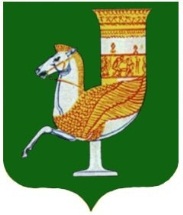 385300,с.Красногвардейское,   ул.Чапаева,  93,  тел.  (8-87778)  5-32-95,  факс 5-32-95,E-mail:  financier@ufkr.ruПРИКАЗОт 12.03.2021 г. № 15с. КрасногвардейскоеВ соответствии с Бюджетным кодексом Российской Федерации, а также  для детализации расходов  бюджета на уровне муниципального образования, на основании уведомлений министерства финансов Республики Адыгея:приказываю:1. Внести  следующие изменения в раздел 1    Приложения  к приказу управления финансов администрации МО «Красногвардейский район» от 26.10.2016 года № 46а «О порядке применения кодов целевых статей»1.1. Изложить раздел 1.1 в новой редакции:  «1.Муниципальная программа МО «Красногвардейский район» «Управление  муниципальными финансами»Целевые статьи Муниципальной программы МО «Красногвардейский район» «Управление  муниципальными финансами и муниципальным долгом» включают:51 000 00000 Муниципальная программа МО «Красногвардейский район» «Управление  муниципальными финансамиПо данной целевой статье отражаются расходы бюджета МО «Красногвардейский район» на реализацию муниципальной программы МО «Красногвардейский район» «Управление  муниципальными финансами», осуществляемые по следующим подпрограммам муниципальной программы:51 100 00000 Подпрограмма «Переход на использование механизмов и инструментов эффективного управления финансами МО «Красногвардейский район»По данной целевой статье отражаются расходы бюджета МО «Красногвардейский район» на реализацию подпрограммы по соответствующим направлениям расходов5130000000 Подпрограмма «Управление муниципальным долгом МО «Красногвардейский район»»По данной целевой статье отражаются расходы бюджета МО «Красногвардейский район» на реализацию подпрограммы по соответствующим направлениям расходов, в том числе:- 80020 	Процентные платежи по муниципальному долгуПо данному направлению расходов отражаются расходы  бюджета МО «Красногвардейский район расходы на выплаты процентных платежей по бюджетным кредитам, предоставленным бюджету МО «Красногвардейский район» другими бюджетами бюджетной системы Российской Федерации5140000000  Подпрограмма	«Обеспечение реализации муниципальной программы МО «Красногвардейский район» «Управление  муниципальными финансами и муниципальным долгом» на 2018-2022годы По данной целевой статье отражаются расходы бюджета МО «Красногвардейский район» на реализацию подпрограммы по соответствующим направлениям расходов, в том числе:-00400	Расходы на обеспечение функций органов местного самоуправленияПо данному направлению отражаются расходы бюджета МО «Красногвардейский район» на обеспечение выполнения функций управления финансов администрации МО «Красногвардейский район»-80160 Условно - утвержденные расходы-80130 Расходы на приобретение и содержание имущества, находящегося в собственности МО "Красногвардейский район"5150060030 - Выравнивание бюджетной обеспеченности поселений за счет средств республиканского бюджета5150080040 – Выравнивание бюджетной обеспеченности поселений5150080050–Иные межбюджетные трансферты, передоваемые для компенсации дополнительных расходов, возникших в результате решений, принятых органами власти другого уровня5150080550–Предоставление субсидии бюджетам сельских поселений из бюджета муниципального образования на реализацию мероприятий по строительству и реконструкции системы водоснабжения и водозаборного сооружения в рамках регионального проекта «Чистая вода».    По данной	 целевой статье предусмотрены расходы на оплату услуг по изготовлению проектно-сметной документации, экспертизу проектно-сметной документации, межевание и кадастровый учет, топосъемку, геологические изыскания, экологию, технические условия, строительные работы и иные работы и услуги.5150080501 - Прочие субсидии бюджетам сельских поселений из бюджета МО «Красногвардейский район»   2.  Контроль над выполнением настоящего приказа оставляю за собой.	3.  Данный приказ вступает в силу со дня подписания.  4.  Настоящий приказ разместить в сети Интернет на официальном сайте администрации МО «Красногвардейский район».Заместитель начальника управления финансовадминистрации района	                 		                                             Ю.В. ЕрмолаеваПриложение к приказу управленияфинансов администрации МО «Красногвардейский район»от 26.10.2016 года № 46а(в ред. приказа №15 от 26.03.2021 г.)УКАЗАНИЯо порядке применения целевых статейбюджетной классификации расходовбюджета МО «Красногвардейский район» В целях отражения в районном бюджете расходных обязательств МО «Красногвардейский район», подлежащих исполнению за счет средств районного бюджета, осуществляется детализация целевых статей  бюджетной классификации.Целевые статьи расходов бюджетов обеспечивают привязку бюджетных ассигнований к муниципальным  программам, и (или) не включенным в муниципальные программы направлениям деятельности органов местного самоуправления, указанных в ведомственной структуре расходов бюджета МО «Красногвардейский район», и (или) к расходным обязательствам, подлежащим исполнению за счет средств соответствующих бюджетов.Внесение в течение финансового года изменений в наименование и (или) код целевой статьи не допускается, за исключением случая, если в течение финансового года по указанной целевой статье не производились кассовые расходыСтруктура кода целевой статьи расходов районного бюджета состоит из десяти разрядов и включает следующие составные части (таблица 1):Таблица 11) 8 разряд кода кодирует признак разделения классификации: 5 – муниципальные  программы МО «Красногвардейский район»; 6 – расходы вне муниципальных программ МО «Красногвардейский район» (непрограммное направление расходов);2) 9 разряд кода предназначен для кодирования муниципальной программы в соответствии постановлением администрации МО «Красногвардейский район» «Об утверждении перечня муниципальных программ МО «Красногвардейский район» и кодирования непрограммных направлений деятельности органов местного самоуправления;3) 10 разряд кода предназначен для кодирования подпрограмм муниципальных программ МО «Красногвардейский район», а также непрограммных направлений деятельности (функции) органов местного самоуправления МО «Красногвардейский район»;4) 11 – 12 разряды кода, предназначены для кодирования основных мероприятий (ведомственных целевых программ) в рамках подпрограмм муниципальных программ МО «Красногвардейский район»;5) 13 – 17 разряды кода, предназначены для кодирования направлений расходования средств, конкретизирующих (при необходимости) отдельные мероприятия.Структура кода целевой статьи расходов  районного бюджета устанавливается с учетом сохранения кода направления расходов бюджета (4 – 7 разряды кода целевой статьи расходов бюджетов), установленного в части расходов федерального бюджета – Министерством финансов Российской Федерации, бюджета Республики Адыгея – министерством  финансов Республики Адыгея. Коды направлений расходов районного бюджета, содержащие в 13-17 разрядах кода значение 30000 – 39990 и 50000 – 59990, используются исключительно для отражения межбюджетных трансфертов, предоставляемых из федерального бюджета, 60000 – 69990 и R0000 – R9990 из республиканского бюджета, в соответствии с Указаниями о порядке применения бюджетной классификации Российской Федерации, утвержденными Приказом Министерства финансов Российской Федерации от 06 июня 2019 года № 85н,  В целях софинансирования расходов местных бюджетов межбюджетных трансфертов из бюджетов бюджетной системы Российской Федерации и республиканского бюджета используется направление расходов L0000-L9990.L0000 - L9990 - для отражения расходов местных бюджетов (за исключением расходов на реализацию региональных проектов, направленных на достижение соответствующих результатов реализации федеральных проектов), в целях софинансирования которых из бюджета субъекта Российской Федерации предоставляются субсидии и иные межбюджетные трансферты, в целях софинансирования которых бюджетам субъектов Российской Федерации предоставляются из федерального бюджета субсидии и иные межбюджетные трансферты;S0000 - S9990 - для отражения расходов местных бюджетов, в целях софинансирования которых из бюджетов субъектов Российской Федерации предоставляются местным бюджетам субсидии, которые не софинансируются из федерального бюджета и бюджетов государственных внебюджетных фондов Российской Федерации, при перечислении субсидий в местный бюджет в доле, соответствующей установленному уровню софинансирования расходного обязательства муниципального образования, при оплате денежного обязательства получателя средств местного бюджета.При формировании кодов целевых статей расходов, содержащих направления расходов бюджетов субъектов Российской Федерации и местных бюджетов R0000 - R9990, L0000 - L9990, S0000 - S9990, обеспечивается на уровне второго - четвертого разрядов направлений расходов однозначная увязка данных кодов расходов бюджетов субъектов Российской Федерации (местных бюджетов) с кодами направлений расходов бюджета бюджетной системы Российской Федерации, предоставляющего межбюджетный трансферт.Отражение расходов бюджета, источником финансового обеспечения которых являются субвенции, предоставляемые из федерального бюджета и бюджетов государственных внебюджетных фондов Российской Федерации, осуществляется по целевым статьям расходов бюджета,  включающим в коде направления расходов первый - четвертый разряды, идентичные первому - четвертому разрядам кода направления расходов федерального бюджета (бюджета государственного внебюджетного фонда Российской Федерации), по которому отражаются расходы федерального бюджета (бюджета государственного внебюджетного фонда Российской Федерации) на предоставление вышеуказанных межбюджетных трансфертов.. Отражение расходов бюджета по целевым статьям расходов на реализацию региональных проектов, направленных на достижение соответствующих результатов реализации федеральных проектов (программы), Комплексного плана (далее - Региональный проект), осуществляется на 4 - 5 разряде кода целевой статьи расходов.Значение 4 - 5 разряда кода целевой статьи расходов бюджета для расходов на реализацию Региональных проектов должно соответствовать 4 - 5 разряду кода целевой статьи расходов федерального бюджета на реализацию соответствующих федеральных проектов, приведенному в приложении 11 к настоящему Порядку.Управление финансов вправе установить необходимую детализацию пятого разряда указанных кодов направлений расходов, содержащих значения 50000 - 59990.Отражение расходов бюджета района, источником финансового обеспечения которого являются субвенции, иные межбюджетные трансферты, имеющие целевое назначение, предоставляемые из федерального  и республиканского бюджетов, осуществляется по целевым статьям расходов районного бюджета, включающим коды направлений расходов (13 – 17 разряды кода расходов бюджетов), идентичные коду соответствующих направлений расходов федерального и республиканского бюджетов, по которым отражаются расходы федерального и республиканского  бюджетов  на предоставление вышеуказанных межбюджетных трансфертов. При этом наименование указанного направления расходов  районного бюджета (наименование целевой статьи, содержащей соответствующее направление расходов бюджета) не включает указание на наименование федерального или республиканского трансферта, являющегося источником финансового обеспечения расходов соответствующего бюджета.Раздел 1. Перечень и правила отнесения расходов бюджета МО «Красногвардейский район» на соответствующие целевые статьи по муниципальным программам :1.1.Муниципальная программа МО «Красногвардейский район» «Управление  муниципальными финансами»Целевые статьи Муниципальной программы МО «Красногвардейский район» «Управление  муниципальными финансами и муниципальным долгом» включают:51 000 00000 Муниципальная программа МО «Красногвардейский район» «Управление  муниципальными»По данной целевой статье отражаются расходы бюджета МО «Красногвардейский район» на реализацию муниципальной программы МО «Красногвардейский район» «Управление  муниципальными финансами», осуществляемые по следующим подпрограммам муниципальной программы:51 100 00000 Подпрограмма «Переход на использование механизмов и инструментов эффективного управления финансами МО «Красногвардейский район»По данной целевой статье отражаются расходы бюджета МО «Красногвардейский район» на реализацию подпрограммы по соответствующим направлениям расходов5130000000 Подпрограмма «Управление муниципальным долгом МО «Красногвардейский район»»По данной целевой статье отражаются расходы бюджета МО «Красногвардейский район» на реализацию подпрограммы по соответствующим направлениям расходов, в том числе:- 80020 	Процентные платежи по муниципальному долгуПо данному направлению расходов отражаются расходы  бюджета МО «Красногвардейский район расходы на выплаты процентных платежей по бюджетным кредитам, предоставленным бюджету МО «Красногвардейский район» другими бюджетами бюджетной системы Российской Федерации5140000000  Подпрограмма	«Обеспечение реализации муниципальной программы МО «Красногвардейский район» «Управление  муниципальными финансами и муниципальным долгом» на 2018-2022годы По данной целевой статье отражаются расходы бюджета МО «Красногвардейский район» на реализацию подпрограммы по соответствующим направлениям расходов, в том числе:-00400	Расходы на обеспечение функций органов местного самоуправленияПо данному направлению отражаются расходы бюджета МО «Красногвардейский район» на обеспечение выполнения функций управления финансов администрации МО «Красногвардейский район»-80160 Условно - утвержденные расходы-80130 Расходы на приобретение и содержание имущества, находящегося в собственности МО "Красногвардейский район"5150060030 - Выравнивание бюджетной обеспеченности поселений за счет средств республиканского бюджета5150080040 – Выравнивание бюджетной обеспеченности поселений5150080050–Иные межбюджетные трансферты, передаваемые для компенсации дополнительных расходов, возникших в результате решений, принятых органами власти другого уровня5150080550–Предоставление субсидии бюджетам сельских поселений из бюджета муниципального образования на реализацию мероприятий по строительству и реконструкции системы водоснабжения и водозаборного сооружения в рамках регионального проекта «Чистая вода».          По данной	 целевой статье предусмотрены расходы на оплату услуг по изготовлению проектно-сметной документации, экспертизу проектно-сметной документации, межевание и кадастровый учет, топосъемку, геологические изыскания, экологию, технические условия, строительные работы и иные работы и услуги.5150080501 - Прочие субсидии бюджетам сельских поселений из бюджета МО «Красногвардейский район1.2.  	Муниципальная программа МО «Красногвардейский район» «Развитие культуры» на 2018-2023годы»Целевые статьи Муниципальной программы МО «Красногвардейский район» « Развитие культуры на 2018-2023годы» включают:52 00000000 Муниципальная программа МО «Красногвардейский район» « Развитие культуры на 2018-2023годы»По данной целевой статье отражаются расходы бюджета МО «Красногвардейский район» на реализацию муниципальной программы МО «Красногвардейский район» « Развитие культуры на 2018-2022годы», разработанной в соответствии с перечнем муниципальных  программ МО «Красногвардейский район», утвержденным постановлением администрации МО «Красногвардейский район» №315 от 27.05.2020 г., осуществляемые по следующим подпрограммам муниципальной программы:5210000000	Подпрограмма «Организация культурно-досуговой  деятельности в МО «Красногвардейский район»По данной целевой статье отражаются расходы бюджета МО «Красногвардейский район» на реализацию подпрограммы по соответствующим направлениям расходов, в том числе:-20180	Обеспечение деятельности учреждений (оказание услуг) в сфере культуры и кинематографииПо данному направлению отражаются расходы бюджета МО «Красногвардейский район» на содержание и обеспечение деятельности Районного Дома  культуры и Межмуниципального культурно-досугового центра.-80240	Ведомственная целевая программа «Противопожарная безопасность учреждений культуры Красногвардейского района на 2021год»-80300	Ведомственная целевая программа «Энергосбережение и повышение энергетической эффективности учреждений культуры МО «Красногвардейский район» на 2021-2023 год»-80460 	Ведомственная целевая программа «Одаренные дети» на 2021-2022 года- L4670	Обеспечение развития и укрепления материально-технической базы муниципальных домов культуры52100L5195	Поддержка отрасли культуры (государственная поддержка лучших работников муниципальных учреждений культуры, находящихся на территории сельских поселений)5213020180  Обеспечение деятельности учреждений (оказание услуг) в сфере культуры (МКДЦ, РДК)-коммунальные услуги;52140200180 Обеспечение деятельности учреждений (оказание услуг) в сфере культуры (МКДЦ, РДК)-налог на имущество, земельный налог;52150S0550 Обеспечение деятельности учреждений (оказание услуг)  в сфере культуры (МКДЦ, РДК) -заработная плата -выполнение Указов Президента РФ и МРОТ52160S0550 Обеспечение деятельности учреждений (оказание услуг)  в сфере культуры (МКДЦ, РДК)-начисление на заработную плату -выполнение Указов Президента РФ и МРОТ 521А1 20180 Реализация федерального проекта «Культурная среда»5220000000	Подпрограмма «Развитие музейного дела в МО «Красногвардейский район»»По данной целевой статье отражаются расходы бюджета МО «Красногвардейский район» на реализацию подпрограммы по соответствующим направлениям расходов, в том числе:-20190	Обеспечение деятельности (оказание услуг) музеев и постоянных выставок52200L5192 Поддержка отрасли культуры(государственная поддержка лучших учреждений культуры)5227020190 	Обеспечение деятельности (оказание услуг) музеев и постоянных выставок – средства добровольных пожертвованийПо данному направлению отражаются расходы бюджета МО «Красногвардейский район» на содержание и обеспечение деятельности муниципального музея и филиала52200S0550 Расходы на выплаты персоналу казенных учреждений - музей-выполнение Указов Президента РФ и МРОТ 5230000000	Подпрограмма «Развитие системы библиотечного обслуживания населения МО «Красногвардейский район»»По данной целевой статье отражаются расходы бюджета МО «Красногвардейский район» на реализацию подпрограммы по соответствующим направлениям расходов, в том числе:-20200	Обеспечение деятельности (оказание услуг) библиотекПо данному направлению отражаются расходы бюджета МО «Красногвардейский район» на содержание и обеспечение деятельности Централизованной библиотечной системы52302R5192 выплата премий лучшим работникам культуры (ЦБС)52300L5194 Комплектование книжных фондов муниципальных общедоступных библиотек52300L5195	Поддержка отрасли культуры (государственная поддержка лучших работников муниципальных учреждений культуры, находящихся на территории сельских поселений)5230060160     Расходы Государственной программы Республики Адыгея «Развитие культуры»По данному направлению отражаются расходы Государственной программы Республики Адыгея «Развитие культуры» на комплектование книжных фондов  муниципальных библиотек5230080300  Ведомственная целевая программа «Энергосбережение и повышение энергетической эффективности учреждений культуры МО «Красногвардейский район» в 2020году»5230080450	Ведомственная целевая программа «Поддержка, сохранение и развитие библиотек в муниципальном образовании «Красногвардейский район» на 2020год»52300S0550  Расходы на выплаты персоналу казенных учреждений- библиотеки -выполнение Указов Президента РФ и МРОТ 523А154540	Создание модельных муниципальных библиотек523A255195 Государственная поддержка отрасли культуры (государственная поддержка лучших работников сельских учреждений культуры)5237020200 Обеспечение деятельности(оказание услуг) библиотек за счет средств добровольных пожертвований5240000000	Подпрограмма «Организация киновидеопрокатной деятельности»По данной целевой статье отражаются расходы бюджета МО «Красногвардейский район» на реализацию подпрограммы по соответствующим направлениям расходов, в том числе:-20220	Обеспечение деятельности (оказание услуг) кинематографииПо данному направлению отражаются расходы бюджета МО «Красногвардейский район» на содержание и обеспечение деятельности Муниципального бюджетного учреждения культуры по киновидеообслуживанию населения Красногвардейского района5243020220 Обеспечение деятельности (оказание услуг) кинематографии -  коммунальные услуги По данной	целевой статье предусмотрены расходы на оплату коммунальных услуг учреждения.5244020220 Обеспечение деятельности (оказание услуг) кинематографии - налог на имущество, земельный налог;52450S0550 Обеспечение деятельности (оказание услуг) кинематографии- заработная плата -выполнение Указов Президента РФ и МРОТ		52460S0550 Обеспечение деятельности(оказание услуг) кинематографии- начисление на заработную плату  -выполнение Указов Президента РФ и МРОТ 5250000000	Подпрограмма «Обеспечение реализации  муниципальной программы МО «Красногвардейский район» «Развитие культуры в МО «Красногвардейский район» и общепрограммные мероприятия»По данной целевой статье отражаются расходы бюджета МО «Красногвардейский район» на реализацию подпрограммы по соответствующим направлениям расходов, в том числе:-00400	Расходы на обеспечение функций  органов местного самоуправленияПо данному направлению отражаются расходы бюджета МО «Красногвардейский район» на обеспечение выполнения функций управления культуры и кино  администрации МО «Красногвардейский район»-20230	Обеспечение деятельности  централизованных бухгалтерийПо данному направлению отражаются расходы бюджета МО «Красногвардейский район» на обеспечение деятельности муниципального казенного учреждения «Централизованная бухгалтерия я культуры и кино  МО «Красногвардейский район»»-20360	Расходы на проведение юбилейных дат и праздничных мероприятий1.3. 5300000000	Муниципальная программа МО «Красногвардейский район» «Развитие образования в  МО «Красногвардейский район» на 2018-2022годы» По данной целевой статье отражаются расходы бюджета МО «Красногвардейский район» на реализацию муниципальной программы МО «Красногвардейский район» «Развитие образования в  МО «Красногвардейский район» на 2018-2022годы, разработанной в соответствии с перечнем муниципальных  программ МО «Красногвардейский район», утвержденным постановлением администрации МО «Красногвардейский район» №315 от 27.05.2020 г., осуществляемые по следующим подпрограммам муниципальной программы:5310000000	Подпрограмма «Развитие сети дошкольного образования в  муниципальном образовании  «Красногвардейский район»»По данной целевой статье отражаются расходы бюджета МО «Красногвардейский район» на реализацию подпрограммы по соответствующим направлениям расходов, в том числе:-20130	Обеспечение деятельности (оказание услуг)  бюджетных детских дошкольных учрежденийПо данному направлению отражаются расходы бюджета МО «Красногвардейский район» на содержание и обеспечение деятельности муниципальных бюджетных  дошкольных учреждений 5312020130	Обеспечение деятельности (оказание услуг)  бюджетных детских дошкольных учреждений - питание5313020130	Обеспечение деятельности (оказание услуг)  бюджетных детских дошкольных учреждений – коммунальные услуги5314020130	Обеспечение деятельности (оказание услуг)  бюджетных детских дошкольных учреждений – налог на имущество, земельный налог5315020130	Обеспечение деятельности (оказание услуг)  бюджетных детских дошкольных учреждений – заработная плата5316020130	Обеспечение деятельности (оказание услуг)  бюджетных детских дошкольных учреждений – начисление на заработную плату53150S0550 Обеспечение деятельности (оказание услуг) бюджетных  детских дошкольных учреждений- заработная плата -выполнение Указов Президента РФ и МРОТ53160S0550 Обеспечение деятельности (оказание услуг) бюджетных  детских дошкольных учреждений - начисление на заработную плату - выполнение Указов Президента РФ и МРОТ-60060	Субвенции, предоставляемые местным бюджетам для обеспечения государственных гарантий реализации прав на получение  общедоступного и бесплатного дошкольного образования в муниципальных дошкольных образовательных организациях, включая расходы на оплату труда, приобретение учебников и учебных пособий, средств обучения, игр, игрушек (за исключением расходов на содержание зданий и оплату коммунальных услуг), в соответствии с нормативами 	.По данному направлению отражаются расходы бюджета МО «Красногвардейский район» на содержание и обеспечение деятельности муниципальных дошкольных учреждений за счет средств республиканского бюджета5315060060	Субвенция ДОУ - заработная плата5316060060	Субвенция ДОУ - начисление на заработную плату5310061050	Расходы на  благоустройство учреждений образования за счет средств республиканского бюджета - дошкольные образовательные организации;531 P252320	Софинансирование расходов на создание дополнительных мест в ДОУПо данной целевой статье отражены расходы в рамках Федерального проекта «Содействие занятости женщин - создание условий дошкольного образования для детей в возрасте до трех лет»5310080770	Расходы на документацию и оплату услуг для строительства муниципальных учреждений – детские дошкольные учрежденияПо данной	целевой статье предусмотрены расходы на оплату услуг по изготовлению проектно-сметной документации, экспертизу ПСД, межевание и кадастровый учет, топосъемку, геологические изыскания, экологию, технические условия, строительные работы и иные работы и услуги53100L1590 Софинансирование расходов на создание дополнительных мест в ДОУ5310020370 	Проведение мероприятий для детей и молодежи –дошкольное образованиеПо данной целевой статье предусматриваются расходы бюджета района в том числе на вознаграждение победителей и призеров в смотре-конкурсе на лучшее новогоднее оформление учреждений дошкольного образования5320000000	Подпрограмма «Развитие системы общего  образования в  муниципальном  образовании «Красногвардейский район»»По данной целевой статье отражаются расходы бюджета МО «Красногвардейский район» на реализацию подпрограммы по соответствующим направлениям расходов, в том числе:-20140	Обеспечение деятельности (оказание услуг) бюджетных учреждений  Школы – детские сады, начальные, неполные средние и средние школыПо данному направлению отражаются расходы бюджета МО «Красногвардейский район» на содержание и обеспечение деятельности муниципальных бюджетных  образовательных  учреждений5320053030 Ежемесячное денежное вознаграждение за классное руководство педагогическим работникам государственных и муниципальных организаций5320060090 Расходы на обеспечение государственных гарантий реализации прав на получение общедоступного и бесплатного дошкольного, начального общего, основного общего, среднего общего образования  в муниципальных общеобразовательных организациях, обеспечение дополнительного образования детей в муниципальных общеобразовательных организациях, включая расходы на оплату труда, приобретение учебников и учебных пособий, средств обучения (за исключением расходов на содержание зданий и оплату коммунальных услуг), в соответствии с нормативами5320060740	Подготовка муниципальных образовательных организаций  Республики Адыгея к новому учебному году5320060790 Организация образовательного процесса в образовательных учреждениях в условиях профилактики и предотвращения распространения новой коронавирусной инфекции5322020140  Обеспечение деятельности (оказание услуг) бюджетных учреждений Школы - детские сады, школы начальные неполные средние и средние школы5324020140 Обеспечение деятельности (оказание услуг) бюджетных учреждений  Школы  детские сады, школы начальные неполные средние и средние - налог на имущество, земельный налог5325060090  Субвенция СОШ - заработная плата5325120140 Обеспечение деятельности (оказание услуг) бюджетных учреждений Школы детские сады, школы начальные неполные средние и средние - заработная плата педагогам дополнительного образования общеобразовательных учреждений53250S0550 Обеспечение деятельности (оказание услуг) бюджетных учреждений -Школы-детские сады, школы начальные неполные средние и средние- заработная плата -выполнение Указов Президента РФ и МРОТ53200L3040 Обеспечение бесплатным горячим питанием обучающихся, получающих начальное общее образование в государственных и муниципальных образовательных организациях»53260S0550 Обеспечение деятельности (оказание услуг) бюджетных учреждений -Школы-детские сады, школы начальные неполные средние и средние- начисление на заработную плату -выполнение Указов Президента РФ и МРОТ-20370	 Проведение мероприятий для детей и молодежи5326060090   Субвенция СОШ - начисление на заработную плату5326120140  Обеспечение деятельности (оказание услуг) бюджетных учреждений Школы детские сады, школы начальные неполные средние и средние - начисление на заработную плату педагогам дополнительного образования общеобразовательных учреждений5327020140 Обеспечение деятельности (оказание услуг) бюджетных учреждений - Школы - детские сады, школы начальные неполные средние и средние - средства добровольных пожертвований.532Е250970	Создание в общеобразовательных организациях, расположенных в сельской местности, условий для занятия физической культурой и спортом5320180710	Ведомственная целевая программа «Организация работ по временному трудоустройству несовершеннолетних граждан в возрасте от 14 до 18 лет в Красногвардейском  районе на 2021год» По данной целевой статье отражаются расходы бюджета МО «Красногвардейский район» на создание временных рабочих мест для организации оплачиваемых работ для подростков во внеурочное и каникулярное время, направление несовершеннолетних граждан в возрасте от 14 до 18 лет на временное трудоустройство-60000	Расходы за счет межбюджетных трансфертов, предоставляемых из республиканского бюджета Республики Адыгея-60090	Расходы на обеспечение государственных гарантий реализации прав на получение общедоступного и бесплатного дошкольного, начального общего, основного общего, среднего общего образования  в муниципальных общеобразовательных организациях, обеспечение дополнительного образования детей в муниципальных общеобразовательных организациях, включая расходы на оплату труда, приобретение учебников и учебных пособий, средств обучения (за исключением расходов на содержание зданий и оплату коммунальных услуг), в соответствии с нормативамиПо данному направлению отражаются расходы бюджета МО «Красногвардейский район» на содержание и обеспечение деятельности муниципальных  образовательных  учреждений за счет межбюджетных трансфертов, предоставляемых из республиканского бюджета Республики Адыгея5320060110 Расходы на обеспечение отдыха и оздоровления детей в оздоровительных лагерях с дневным пребыванием детей на базе общеобразовательных организаций5320060220 Выплата компенсации за работу по подготовке и проведению единого государственного экзамена педагогическим работникам муниципальных образовательных организаций;5320061050	    Расходы на  благоустройство учреждений образования за счет средств республиканского бюджета – школы;-80140	Ведомственная целевая программа «Организация отдыха и оздоровления детей на 2021год»-80250	Ведомственная целевая программа «Противопожарная безопасность образовательных учреждений»-80150	 Ведомственная целевая программа «Одаренные дети» на 2021-2022 годы-80440	Ведомственная целевая программа «Сохранение и развитие государственных языков Республики Адыгея» в 2021-2022годы5320080760	  Расходы на подготовку и проведение государственной итоговой аттестации по образовательным программам основного общего образования в форме ЕГЭ (СОШ) По данной	целевой статье предусмотрены расходы школ района на подго-товку и проведение государственной итоговой аттестации по образовательным программам основного общего образования в форме ЕГЭ, в том числе: приобретение материальных запасов, основных средств, оплату работ и услуг, относящихся к подготовке и проведению государственной итоговой аттестации по образовательным программам основного общего образования в форме ЕГЭ533000000	Подпрограмма «Развитие системы дополнительного образования в муниципальном образовании «Красногвардейский район»»По данной целевой статье отражаются расходы бюджета МО «Красногвардейский район» на реализацию подпрограммы по соответствующим направлениям расходов, в том числе:-20150	Обеспечение деятельности (оказание услуг) учреждений по внешкольной работе с детьми-ДЮСШПо данному направлению отражаются расходы бюджета МО «Красногвардейский район» на содержание и обеспечение деятельности Муниципального бюджетного образовательного учреждения дополнительного образования детей «Детско-юношеская спортивная школа»5330020370 	Проведение мероприятий для детей и молодежи –д ополнительное образование детейПо данной целевой статье предусматриваются расходы бюджета района в том числе на вознаграждение победителей и призеров в смотре-конкурсе на лучшее новогоднее оформление учреждений дополнительного образования детей53308020150  Обеспечение деятельности (оказание услуг) учреждений по внешкольной работе с детьми ДЮСШ- (персонифицированное финансирование)5333020150   Обеспечение деятельности (оказание услуг) учреждений по внешкольной работе с детьми - ДЮСШ- коммунальные услуги;5334020150   Обеспечение деятельности (оказание услуг) учреждений по внешкольной работе с детьми - ДЮСШ- налог на имущество, земельный налог;53355S0550 Обеспечение деятельности (оказание услуг)  учреждений по внешкольной работе с детьми - ДЮСШ-заработная плата - выполнение Указов Президента РФ и МРОТ5335020150 Обеспечение деятельности (оказание услуг) учреждений по внешкольной работе с детьми - ДЮСШ-заработная плата;53365S0550 Обеспечение деятельности (оказание услуг)  учреждений по внешкольной работе с детьми - ДЮСШ-начисление на заработную плату - выполнение Указов Президента РФ и МРОТ-20160	Обеспечение деятельности (оказание услуг) учреждений по внешкольной работе с детьми – ЦДОДПо данному направлению отражаются расходы бюджета МО «Красногвардейский район» на содержание и обеспечение деятельности Муниципального бюджетного образовательного учреждения дополнительного образования детей «Центр дополнительного образования детей» 5336020150  Обеспечение деятельности (оказание услуг) учреждений по внешкольной работе с детьми - ДЮСШ- начисление на заработную плату;5336020160  Обеспечение деятельности (оказание услуг) учреждений по внешкольной работе с детьми - ЦДОД- начисление на заработную плату;5335020160  Обеспечение деятельности (оказание услуг) учреждений по внешкольной работе с детьми - ЦДОД-заработная плата;5333020160   Обеспечение деятельности (оказание услуг) учреждений по внешкольной работе с детьми - ЦДОД- коммунальные услуги;5334020160 Обеспечение деятельности (оказание услуг) учреждений по внешкольной работе с детьми - ЦДОД- налог на имущество, земельный налог53356S0550 Обеспечение деятельности (оказание услуг)  учреждений по внешкольной работе с детьми - ЦДОД- заработная плата -выполнение Указов Президента РФ и МРОТ 53366S0550 	Обеспечение деятельности (оказание услуг)  учреждений по внешкольной работе с детьми - ЦДОД - начисление на заработную плату  - выполнение Указов Президента РФ и МРОТ5335820160	Обеспечение деятельности (оказание услуг)  учреждений по внешкольной работе с детьми - ЦДОД- заработная плата (персонифицированное финансирование)5336820160	Обеспечение деятельности (оказание услуг)  учреждений по внешкольной работе с детьми – ЦДОД - начисление на заработную плату (персонифицированное финансирование)5330020800	Персонифицированное финансирование дополнительного образования детей По направлению 20800 предусмотрены расходы по предоставлению образовательных услуг дополнительного образования детей по дополнительным общеразвивающим программам, реализуемым муниципальными организациями муниципального образования «Красногвардейский район»5337020160	Обеспечение деятельности (оказание услуг) учреждений по внешкольной работе с детьми–ЦДОД за счет средств добровольных пожертвований533P551390 - Создание и модернизация объектов спортивной инфраструктуры региональной собственности для занятий физической культурой и спортом.5340000000	Безопасность образовательных учреждений в муниципальном образовании «Красногвардейский район»По данной целевой статье отражаются расходы бюджета МО «Красногвардейский район» на реализацию подпрограммы по соответствующим направлениям расходов, в том числе:-80250	Ведомственная целевая программа «Противопожарная безопасность образовательных учреждений на 2020год»5350000000	Подпрограмма «Обеспечение реализации муниципальной  программы «Развитие образования в МО «Красногвардейский район»» По данной целевой статье отражаются расходы бюджета МО «Красногвардейский район» на реализацию подпрограммы по соответствующим направлениям расходов, в том числе:-00400	Расходы на обеспечение функций органов местного самоуправленияПо данному направлению отражаются расходы бюджета МО «Красногвардейский район» на обеспечение выполнения функций управления образования  администрации МО «Красногвардейский район»-20210	Обеспечение деятельности РМКПо данному направлению отражаются расходы бюджета МО «Красногвардейский район» на обеспечение деятельности  муниципального казенного учреждения  образования  «Районный методический кабинет МО «Красногвардейский район»-20230	Обеспечение деятельности  централизованных бухгалтерийПо данному направлению отражаются расходы бюджета МО «Красногвардейский район» на обеспечение деятельности  муниципального казенного учреждения  образования  «Централизованная бухгалтерия управления образования администрации МО «Красногвардейский район»-20360	Расходы на проведение юбилейных дат и праздничных мероприятий-20670 Расходы на обеспечение функций комиссии по делам несовершеннолетних и защите их прав за счет средств бюджета МО «Красногвардейский район»-20680	Расходы на осуществление государственных полномочий Республики Адыгея   по опеке и попечительству в отношении несовершеннолетних лиц за счет средств бюджета МО «Красногвардейский район»-60000	Расходы за счет межбюджетных трансфертов, предоставляемых из республиканского бюджета Республики Адыгея-61020	Расходы на осуществление государственных полномочий Республики Адыгея по образованию и организации деятельности комиссий по делам несовершеннолетних и защите их прав-61030	 Расходы на осуществление государственных полномочий Республики Адыгея по опеке и попечительству в отношении несовершеннолетних лиц;-60220 Выплата компенсации за работу по подготовке и проведению единого государственного экзамена педагогическим работникам муниципальных образовательных организаций5350080760  Расходы на подготовку и проведение государственной итоговой аттестации по образовательным программам основного общего образования в форме ЕГЭПо данной	целевой статье предусмотрены расходы школ района на подготовку и проведение государственной итоговой аттестации по образовательным программам основного общего образования в форме ЕГЭ, в том числе: приобретение материальных запасов, основных средств, оплату работ и услуг, относящихся к подготовке и проведению государственной итоговой аттестации по образовательным программам основного общего образования в форме ЕГЭ5350080770	Расходы на документацию и оплату услуг для строительства муниципальных учрежденийПо данной	целевой статье предусмотрены расходы на оплату услуг по изготовлению проектно-сметной документации, экспертизу ПСД, межевание и кадастровый учет, топосъемку, геологические изыскания, экологию, технические условия, строительные работы и иные работы и услуги535 P252320	Софинансирование расходов на создание дополнительных мест в ДОУ- аппарат управления образования53521S0550  Обеспечение деятельности РМК- оплата труда-выполнение Указов Президента РФ. МРОТПо данной целевой статье отражены расходы аппарата управления образования в рамках Федерального проекта «Содействие занятости женщин- создание условий дошкольного образования для детей в возрасте до трех лет»5360000000	Подпрограмма «Государственная поддержка  детей-сирот и детей, оставшихся без попечения родителей»По данной целевой статье отражаются расходы бюджета МО «Красногвардейский район» на реализацию подпрограммы по соответствующим направлениям расходов, в том числе:-60000	Расходы за счет межбюджетных трансфертов, предоставляемых из республиканского бюджета Республики Адыгея-60080	Расходы на выполнение отдельных государственных полномочий  Республики Адыгея по выплате компенсации родительской платы  за присмотр и уход за детьми, посещающими  образовательные организации, реализующие образовательную программу   дошкольного образования  		-60120 	Расходы на предоставление ежемесячного вознаграждения и ежемесячного дополни тельного вознаграждения приемным родителям-60130 	Выплаты денежных средств на содержание детей, находящихся под опекой(попечительством), а также переданных на воспитание в приемную семью-60140 	Расходы на обеспечение бесплатным проездом детей-сирот и детей, оставшихся без попечения родителей, обучающихся в общеобразовательных учреждениях-60150	Расходы на предоставление единовременной выплаты  на ремонт жилого помещения , принадлежащего на праве собственности детям- сиротам и детям, оставшимся без попечения родителей, лицам из числа детей-сирот и детей, оставшихся без попечения родителей
	5370000000	Подпрограмма  Энергосбережение и повышение энергетической эффективности на объектах муниципальной собственности  МО «Красногвардейский район»-20240	«Энергосбережение и повышение энергетической эффективности в МО «Красногвардейский район»-80300	Ведомственная целевая  программа МО «Красногвардейский район «Энергосбережение и повышение энергетической эффективности на объектах муниципальной собственности  управления образования  МО «Красногвардейский район»5380020640 Подпрограмма Обеспечение льготным питанием учащихся школ района. По данной целевой статье предусматриваются расходы бюджета района на предоставление льготного питания детей из многодетных семей и обеспечение бесплатным двухразовым питанием детей находящихся в трудной жизненной ситуации: детей –инвалидов, детей-сирот, детей оставшихся без попечения родителей, детей с ограниченными возможностями здоровья, детей из малоимущих семей	5380060800 Организация в муниципальных общеобразовательных организациях бесплатного питания обучающихся, относящихся к льготным категориям1.4.  	Муниципальные программы МО «Красногвардейский район»  «Социальная поддержка граждан на 2020-2022 годы  и «Поддержка социально ориентированных некоммерческих организаций на территории района на 2020-2022годы»Целевые статьи Муниципальной программы МО «Красногвардейский район» «Социальная поддержка граждан в  МО «Красногвардейский район»» включают:54 000 00000 Муниципальные программы МО «Красногвардейский район»  «Социальная поддержка граждан на 2020-2022 годы  и «Поддержка социально ориентированных некоммерческих организаций на территории района на 2020-2022годы»По данной целевой статье отражаются расходы бюджета МО «Красногвардейский район» на реализацию муниципальных программ МО «Красногвардейский район» «Социальная поддержка граждан на 2020-2022 годы  и «Поддержка социально ориентированных некоммерческих организаций на территории района на 2020-2022годы», разработанных в соответствии с перечнем муниципальных  программ МО «Красногвардейский район», утвержденным постановлением администрации МО «Красногвардейский район» №315 от 27.05.2020г., осуществляемые по следующим подпрограммам муниципальной программы:5410000000	Подпрограмма «Ведомственная целевая программа «Установление и выплата пенсии за выслугу лет  в МО «Красногвардейский район» на 2018год и плановый период 2019 и 2020годов»5410080070 Ведомственная целевая программа «Установление и выплата пенсии за выслугу лет  в МО «Красногвардейский район» на 2018год и плановый период 2019 и 2020годов»5420080200	Ведомственная целевая программа «Об оказании адресной социальной помощи малоимущим гражданам муниципального образования «Красногвардейский район» и другим категориям граждан, находящихся в трудной жизненной ситуации на 2018-2020годы»5427080200	Ведомственная целевая программа «Об оказании адресной социальной помощи малоимущим гражданам муниципального образования «Красногвардейский район» и другим категориям граждан, находящихся в трудной жизненной ситуации на 2018-2020годы»  за счет средств добровольных пожертвований5430080210	Ведомственная целевая программа «Муниципальная поддержка мероприятий, проводимых Президиумом  Совета ветеранов и членов их семей в 2018-2020 годах»5450080220 Ведомственная целевая программа «Оказание материальной и социальной помощи обществу инвалидов МО «Красногвардейский район» на 2018-2020годы»5460080630 Ведомственная целевая программа «Поддержка религиозных организаций» 1.5. Муниципальная программа муниципального образования «Красногвардейский район» «Развитие физической культуры, спорта и реализация молодежной политики  в муниципальном образовании «Красногвардейский район» на 2021-2022 гг Целевые статьи Муниципальной программы МО «Красногвардейский район» «Развитие физической культуры, спорта и реализация молодежной политики  в муниципальном образовании «Красногвардейский район» включают:55 000 00000 Муниципальная программа МО «Красногвардейский район» « Развитие физической культуры, спорта и реализация молодежной политики в муниципальном образовании «Красногвардейский район на 2021-2022годы. По данной целевой статье отражаются расходы бюджета МО «Красногвардейский район» на реализацию муниципальной программы МО «Красногвардейский район» « Развитие физической культуры, спорта и реализация молодежной политики в муниципальном образовании «Красногвардейский район» на 2021-2022годы, разработанной в соответствии с перечнем муниципальных  программ МО «Красногвардейский район», утвержденным постановлением администрации МО «Красногвардейский район» №315 от 27.05.2020 г., осуществляемые по следующим подпрограммам муниципальной программы:5510000000	Подпрограмма «Развитие физической культуры и спорта в муниципальном образовании «Красногвардейский район»По данной целевой статье отражаются расходы бюджета МО «Красногвардейский район» на реализацию подпрограммы по соответствующим направлениям расходов, в том числе:-80230	Развитие физической культуры, спорта в муниципальном образовании «Красногвардейский район»5520000000	Подпрограмма «Реализация молодежной политики в муниципальном образовании «Красногвардейский район»По данной целевой статье отражаются расходы бюджета МО «Красногвардейский район» на реализацию подпрограммы по соответствующим направлениям расходов, в том числе:-80320	Реализация молодежной политики в муниципальном образовании «Красногвардейский район»-80330	Поддержка талантливой молодежи и одаренных детей муниципального образования «Красногвардейский район»1.6.	Муниципальная программа МО «Красногвардейский район» «Комплексное  развитие территории  МО «Красногвардейский район» Целевые статьи Муниципальной программы МО «Красногвардейский район» «Комплексное развитие территории  МО «Красногвардейский район» включают:56 000 00000 Муниципальная программа МО «Красногвардейский район» «Комплексное развитие территории  МО «Красногвардейский район» По данной целевой статье отражаются расходы бюджета МО «Красногвардейский район» на реализацию муниципальной программы МО «Красногвардейский район» «Комплексное развитие территории  МО «Красногвардейский район» .По данной целевой статье отражаются расходы бюджета МО «Красногвардейский район» на реализацию программы по соответствующим направлениям расходов, в том числе: «56000L5761 МП МО «Красногвардейский район» «Комплексное развитие  территории МО «Красногвардейский район» - улучшение жилищных условий граждан, проживающих  в сельской местности»;56001L5760 -  МП МО «Красногвардейский район» «Комплексное развитие  территории МО «Красногвардейский район» - строительство сельских домов культуры;56071L5760 – МП МО «Красногвардейский район» «Комплексное развитие территории МО «Красногвардейский район»- строительство сельских домов культуры (средства добровольных пожертвований)56002L5760	МП МО «Красногвардейский район» «Комплексное развитие  территории МО «Красногвардейский район» -  реконструкция водопровода56004L5760 - МП МО «Красногвардейский район» «Комплексное развитие  территории МО «Красногвардейский район» - реконструкция дорог	56005L5760 -	МП МО «Красногвардейский район» «Комплексное развитие  территории МО «Красногвардейский район» - газификация  объектов муниципальной собственности;56005L5762 - Газификация  объектов муниципальной собственности за счет средств товариществ56000L5763 - МП МО «Красногвардейский район» «Комплексное развитие  территории МО «Красногвардейский район» - развитие питьевого и технического водоснабжения и водоотведения, газификация  объектов муниципальной собственности. По данной	 целевой статье предусмотрены расходы, связанные с реализацией завершающего этапа строительства объектов, в т.ч. на присоединение (врезку) вновь построенных газопроводов к действующим газовым сетям и на комплекс мероприятий по поддержке надлежащего качества строительства, проводимых на строительном объекте (строительный контроль). 56006L5760- МП МО «Красногвардейский район» «Комплексное развитие  территории МО «Красногвардейский район» - строительство объектов дошкольного образования»;56001L5769 - МП МО «Красногвардейский район» «Комплексное развитие территории МО «Красногвардейский район»- строительство и капитальный ремонт сельских домов культуры;  56071L5769 - МП МО «Красногвардейский район» «Комплексное развитие территории МО «Красногвардейский район»- строительство сельских и капитальный ремонт домов культуры (средства добровольных пожертвований);56002L5769 - МП МО «Красногвардейский район» «Комплексное развитие  территории МО «Красногвардейский район» -  реконструкция водопровода;56006L5769 -  МП МО «Красногвардейский район» «Комплексное развитие  территории МО «Красногвардейский район» - строительство объектов дошкольного образования;56007L5761 -  МП МО «Красногвардейский район» «Комплексное развитие территории МО «Красногвардейский район»- строительство детской площадки;56000L3720 - МП МО «Красногвардейский район» «Комплексное развитие  территории МО «Красногвардейский район» - развитие транспортной инфраструктуры в сельской местности.  1.7. Муниципальная программа муниципального образования «Красногвардейский район» «Доступная среда на 2019-2021годы в МО «Красногвардейский район»57 000 00000 Муниципальная программа муниципального образования «Красногвардейский район» «Доступная среда на 2019-2021годы в МО «Красногвардейский район» По данной целевой статье отражаются расходы бюджета МО «Красногвардейский район» на реализацию мероприятий государственной программы Российской Федерации «Доступная среда» на 2011-2025годы» « в целях организации и проведения общественно-просветительских компаний  по распространению идей, принципов и средств формирования доступной среды для инвалидов и других маломобильных групп населения, поддержки учреждений спортивной направленности по адаптивной физической культуры и спорту в Красногвардейском районе; разработки требований доступности к учреждениям культуры с учетом особых потребностей инвалидов.57000L0270	Реализация мероприятий Государственной программы РФ «Доступная среда» на 2011-2025годы;5700060570	Реализация мероприятий, направленных на повышение уровня доступности приоритетных объектов и услуг в приоритетных сферах жизнедеятельности инвалидов и других маломобильных групп населения».1.8. Муниципальная программа муниципального образования «Красногвардейский район» «Обеспечение жильем молодых семей» на 2016-2020гг	58 000 00000	Муниципальная программа муниципального образования «Красногвардейский район» «Обеспечение жильем молодых семей» на 2016-2020ггПо данной целевой статье отражаются расходы бюджета МО «Красногвардейский район» на реализацию муниципальной программы МО «Красногвардейский район»» Обеспечение жильем молодых семей» на 2016-2020гг», в том числе:58000 L4970 Реализация мероприятий по обеспечению жильем молодых семей5800060540	Предоставление молодым семьям дополнительной социальной выплаты при рождении (усыновлении) первого ребенка1.9. Муниципальная программа муниципального образования «Красногвардейский район» «Патриотическое воспитание граждан Красногвардейского района на 2021-2023гг»59 000 00000	Муниципальная программа муниципального образования «Красногвардейский район» «Патриотическое воспитание граждан Красногвардейского района на 2021-2023гг»По данной целевой статье отражаются расходы бюджета МО «Красногвардейский район» на решение основных задач района в области патриотического воспитания граждан.5900080380  	Ведомственная целевая программа «Профилактика безнадзорности и  правонарушений несовершеннолетних и защите их прав в МО «Красногвардейский район» на 2018-2020годы5900080690 организация и проведение мероприятий по патриотическому воспитанию гражданПо данной целевой статье отражаются расходы бюджета МО «Красногвардейский район» на организацию и проведение мероприятий, посвященных памятным датам и событиям в истории России, Республики, района5907080690 организация и проведение мероприятий по патриотическому воспитанию граждан (за счет средств добровольных пожертвований)По данной целевой статье отражаются расходы бюджета МО «Красногвардейский район» на организацию и проведение мероприятий, посвященных памятным датам и событиям в истории России, Республики, района за счет средств добровольных пожертвований1.1011. Перечень и правила отнесения расходов бюджета МО «Красногвардейский район» на соответствующие целевые статьи вне муниципальных программРаздел 2. Расходы вне муниципальных программ6100000000	Руководство и управление в сфере установленных функций610005549F  Поощрение за достижение показателей деятельности органов исполнительной власти субъектов Российской Федерации за счёт средств резервного фонда Правительства Российской Федерации6110000000	Функционирование высшего должностного лица  муниципального образования «Красногвардейский район»  6110000100	Глава муниципального образования «Красногвардейский район»Данная целевая статья содержит расходы на выполнение функций Главы муниципального образования «Красногвардейский район»6120000000	Администрация муниципального образования «Красногвардейский район»6120000400	Расходы на обеспечение функций  органов местного самоуправленияПо данному направлению отражаются расходы бюджета МО «Красногвардейский район» на обеспечение выполнения функций администрации МО «Красногвардейский район»6120060000	Расходы за счет межбюджетных трансфертов, предоставляемых из республиканского бюджета Республики Адыгея6120061010	Расходы на осуществление государственных полномочий в сфере административных правоотношений6120061040	Расходы на осуществление отдельных государственных полномочий Республики Адыгея по опеке и попечительству в отношении отдельных категорий совершеннолетних лиц6120061060 Расходы на осуществление отдельных государственных полномочий Республики Адыгея по расчету и предоставлению субвенций бюджетам городских, сельских поселений, входящих в состав территорий муниципальных районов, на осуществление государственных полномочий Республики Адыгея в сфере административных правоотношений6130000000 	Отдел земельно-имущественных отношений6130000400	Расходы на обеспечение функций  органов местного самоуправленияПо данному направлению отражаются расходы бюджета МО «Красногвардейский район» на обеспечение выполнения функций отдела земельно-имущественных отношений  администрации МО «Красногвардейский район»6130080110	Мероприятия по оценке недвижимости, признание прав и регулирование отношений по муниципальной собственности 6130080120	Проведение кадастровых работ  на земельных участках, отнесенных к собственности МО «Красногвардейский район» 6130080130	Расходы на приобретение и содержание имущества, находящегося в собственности  МО «Красногвардейский район»По данному направлению расходов предусмотрены расходы бюджета МО «Красногвардейский район» на приобретение и содержание имущества, находящегося в собственности  МО «Красногвардейский район», а именно: услуги по охране, отоплению, освещению, водоснабжению объектов, в том числе находящихся в оперативном управлении главных распорядителей бюджетных средств 6140000000	 Совет народных депутатов  муниципального образования «Красногвардейский район» 6140000100	Председатель совета народных депутатовПо данной целевой статье отражаются расходы на оплату труда, с учетом начислений Председателя совета народных депутатов МО «Красногвардейский район»6140000400	Расходы на обеспечение функций  органов местного самоуправленияПо данному направлению отражаются расходы бюджета МО «Красногвардейский район» на обеспечение выполнения функций аппарата совета народных депутатов  МО «Красногвардейский район» 6150000000	 Контрольно-счетная палата муниципального образования «Красногвардейский район» 6150000100	Председатель контрольно – счетной палатыПо данной целевой статье отражаются расходы на оплату труда, с учетом начислений руководителя контрольно – счетной палаты  муниципального образования «Красногвардейский район»6150000400	Контрольно-счетная палата муниципального образования «Красногвардейский район». Расходы на обеспечение функций  органов местного самоуправления6151000401 Расходы на обеспечение функций  органов местного самоуправления по передаче полномочий на осуществление внешнего муниципального финансового контроля6200000000	Ведомственные целевые программы, не включенные в муниципальные программы6210000000	Ведомственные целевые программы, не включенные в муниципальные программы6210080170 Ведомственная целевая программа "Обеспечение безопасности дорожного движения в Красногвардейском район" на 2021-2023 гг. 6210080340	Профилактика правонарушений в МО «Красногвардейский район» на 2021-2023 годы 6210080350	Ведомственная целевая программа «Развитие субъектов малого и среднего предпринимательства и физических лиц, не являющихся индивидуальными предпринимателями и применяющих специальный налоговый режим «Налог на профессиональный доход»  муниципального образования «Красногвардейский район» на 2020-2022 годы» 6210080360	Ведомственная целевая программа «Энергосбережение и повышение энергетической эффективности в   МО «Красногвардейский район» на 2021-2023 годы»6210080380 Ведомственная целевая программа "Профилактика безнадзорности и правонарушений несовершеннолетних и защите их прав в МО "Красногвардейский район" на 2021-2023 годы6210080390	Ведомственная целевая программа «Профилактика  правонарушений  в МО «Красногвардейский район» на 2021-2023 годы6210080400	Ведомственная целевая программа «Мероприятия  по профилактике терроризма и экстремизма, а также минимизации (или) ликвидации последствий проявления терроризма и экстремизма на территории МО «Красногвардейский район» на 2020-2022 годы» 6210080410	Ведомственная целевая программа «О противодействии коррупции в МО «Красногвардейский район»»6210080740 Ведомственная целевая программа «Комплексные меры противодействия незаконному потреблению и обороту наркотических средств на 2021-2023 годы»622P551390	Создание и модернизация объектов спортивной инфраструктуры региональной собственности для занятий физической культурой и спортом.6300000000	Реализация иных мероприятий   в рамках непрограммных расходов6310000000	Реализация иных мероприятий   в рамках непрограммных расходов6310055500	Поощрение за достижение показателей деятельности органов исполнительной власти субъектов Российской Федерации6310060000	Расходы за счет межбюджетных трансфертов, предоставляемых из республиканского бюджета Республики Адыгея6310060050 Поощрение за достижения наилучших показателей деятельности органов местного самоуправления муниципального района6310061010	Расходы на осуществление государственных полномочий Республики Адыгея в сфере административных правоотношений6310060030	Выравнивание бюджетной обеспеченности поселений за счет средств республиканского бюджета           6310061050	Иные межбюджетные трансферты бюджетам сельских поселений на благоустройство6310060210	Обеспечение инженерной инфраструктурой земельных участков, выделяемых семьям, имеющим трех и более детей6310060280 Предоставление субсидии местным бюджетам  на строительство (реконструкцию), капитальный ремонт и ремонт автомобильных дорог общего пользования местного назначения6310060360	Субсидии местным бюджетам на мероприятия  по совершенствованию системы организации дорожного движения6310069010 Компенсационные выплаты на оплату жилищно-коммунальных услуг специалистам села631F255550	Реализация программ  формирования современной городской среды	6310080010	Резервные средства на реализацию отдельных мероприятий и оплату социально-значимых затрат			6310080030	Резервный фонд администрации муниципального образования «Красногвардейский район» По данной целевой статье планируются ассигнования, и осуществляется расходование средств администрации МО «Красногвардейский район».6310080040	Выравнивание бюджетной обеспеченности поселенийПо данному направлению расходов отражаются расходы бюджета МО «Красногвардейский район»  по предоставлению бюджетам сельских поселений  дотаций на выравнивание бюджетной обеспеченности.6310080050	Поддержка мер по обеспечению сбалансированности бюджетаПо данному направлению расходов отражаются расходы бюджета МО «Красногвардейский район» по предоставлению дотаций бюджетам сельских поселений на поддержку мер по обеспечению сбалансированности бюджетов.6310080060	Расходы по проведению технического надзора за качеством строительства на объектах муниципальной собственности, иные расходы, связанные со строительством объектов муниципальной собственности80060 Расходы по проведению технического надзора за качеством строительства на объектах муниципальной собственности, иные расходы, связанные со строительством объектов муниципальной собственностиПо данному направлению расходов предусмотрены расходы, связанные с оплатой работ и услуг на подготовку проектно-сметной документации на  строительство объектов муниципальной собственности, в том числе : геологические изыскания, сейсмологические изыскания, топография, экспертиза проекта, технические условия, технический надзор за качеством строительства на объектах муниципальной собственности6310080080	Реализация иных функций, связанных с муниципальным управлениемПо данному направлению расходов отражаются расходы бюджета МО «Красногвардейский район», не отнесенные к другим целевым статьям расходов, в том числе: на оплату услуг по ликвидации несанкционированных свалок.6310000800	Проведение выборов в представительные органыПо данной целевой статье отражаются расходы, связанные с подготовкой и проведением выборов в представительные органы  муниципального образования.6310080260 Врезка газопровода и пуск ШГРП на газопроводе высокого давления 6310080270	Субсидия МП «Редакция газеты «Дружба» 6310080280	Представительские и иные расходы муниципального образования «Красногвардейский район»По данной целевой статье отражаются расходы органов местного самоуправления, а также структурных подразделений этих органов, связанные с проведением  официальных приемов  и обслуживанием представителей других организаций, участвующих в переговорах в целях установления и (или) поддержания взаимного сотрудничества.6310080650	Иные межбюджетные трансферты бюджетам сельских поселений6310060440 Субсидии местным бюджетам на реализацию мероприятий  по благоустройству административных центров муниципальных районов6310060210 Субсидии местным бюджетам на мероприятия  по совершенствованию системы организации дорожного движения;6310080130 Расходы администрации на приобретение и содержание имущества, находящегося в собственности МО «Красногвардейский район».6310080700	Возмещение части затрат на транспортное обслуживание населения6310080780	Проектирование и построение аппаратно-программного комплекса «Безопасный город» на территории МО «Красногвардейский район»63100L5550  Реализация мероприятий по благоустройству дворовых территорий муниципальных образований соответствующего функционального назначения (за исключением парков);6310061070- Субвенции местным бюджетам на организацию мероприятий при осуществлении деятельности по обращению с животными без владельцев»6310054690-Субвенции местным бюджетам на осуществление государственных полномочий Российской Федерации по подготовке и проведению Всероссийской переписи населения, переданных для их осуществления исполнительным органом государственной власти Республики Адыгея6320000000	Обеспечение деятельности подведомственных учреждений  6320020230	Обеспечение деятельности  централизованных бухгалтерий6320020250	МКУ «Единая Дежурная Диспетчерская Служба  муниципального образования «Красногвардейский район»»6320020260 Муниципальное казенное учреждение «Центр обслуживания учреждений муниципального образования «Красногвардейский район»»;63226S0550 Муниципальное казенное учреждение «Центр обслуживания учреждений муниципального образования «Красногвардейский район»- выполнение Указов Президента РФ. МРОТ»6330000000	Газификация объектов муниципальной собственности6330061120	Капитальное строительство объекта газопровод высокого давления с установкой ШГРП 6330080260	Врезка газопровода и пуск ШГРП на газопроводе высокого давления6340000000 Мероприятия по энергосбережению и повышению энергетической эффективности6340060310 Мероприятия по энергосбережению и повышению энергетической эффективности6350F552430 - Строительство  и реконструкция  (модернизация) объектов питьевого водоснабжения. По данной целевой статье предусматриваются расходы в рамках республиканской программы по повышению качества водоснабжения «Чистая вода» государственной программы Республики Адыгея «Обеспечение доступным и комфортным жильем и коммунальными услугами». 6350G552430 Строительство  и реконструкция  (модернизация) объектов питьевого водоснабженияПо данной целевой статье предусматриваются расходы в рамках регионального проекта «Чистая вода» подпрограммы «Модернизация объектов коммунальной инфраструктуры» государственной программы Республики Адыгея «Обеспечение доступным и комфортным жильем и коммунальными услугами», республиканской программой по повышению качества водоснабжения «Чистая вода»6360000730 Выполнение мероприятий по реконструкции инженерных коммуникаций  и замене  неэнергоэффективного оборудования – средства бюджета МО «Красногвардейское сельское поселение»По данной целевой статье  отражаются расходы по софинансированию средств бюджета МО «Красногвардейское сп» на строительство газопровода высокого давления  к х.Чумаков Красногвардейского района6360060310  Выполнение мероприятий по реконструкции инженерных коммуникаций  и замене  неэнергоэффективного оборудования – средства республиканского бюджета6370000000	Осуществление государственных  полномочий Республики Адыгея по обеспечению жилыми помещениями детей-сирот и детей, оставшихся без попечения родителей, лиц из числа детей-сирот и детей, оставшихся без попечения родителей63700R0820	обеспечение жилыми помещениями детей-сирот и детей, оставшихся без попечения родителей, лиц из числа детей-сирот и детей, оставшихся без попечения родителей-средства республиканского бюджета6380000000   Иные межбюджетные трансферты6380061050  Денежные премии победителям  республиканского смотра-конкурса по благоустройству территории городов и районов РА в рамках ВЦП «Обеспечение деятельности министерства строительства, транспорта, жилищно-коммунального хозяйства РА»	6390080620 	Взносы в специализированную некоммерческую организацию «Адыгейский республиканский фонд капитального ремонта общего имущества в многоквартирных домах»По данной целевой статье проходят расходы по оплате  взносов  в специализированную некоммерческую организацию «Адыгейский республиканский фонд капитального ремонта общего имущества в многоквартирных домах» за капремонт домов, находящихся  в муниципальной собственности, приобретенные для детей-сирот6500000000	Выплаты единовременного поощрения выборным должностным лицам и муниципальным служащим МО «Красногвардейский район»6500000310	Выплаты единовременного поощрения выборным должностным лицам МО «Красногвардейский район» в связи с выходом  на муниципальную пенсию за выслугу лет6500000320	Выплаты единовременного поощрения муниципальным служащим МО «Красногвардейский район» в связи с выходом  на муниципальную пенсию за выслугу лет66001 L2991	Обустройство и восстановление воинских захоронений , находящихся в государственной  собственности (восстановление (ремонт, реставрация,  благоустройство) воинских захоронений на территории Республики Адыгея)66001 L2992	Обустройство и восстановление воинских захоронений , находящихся в государственной  собственности (нанесение имен погибших при защите Отечества на мемориальные сооружения воинских захоронений по месту захоронения)6700060370 Расходы на реализацию мероприятий подпрограммы «Построение и развитие аппаратно-программного комплекса «Безопасный город» государственной программы Республики Адыгея «Профилактика правонарушений и предупреждение чрезвычайных ситуаций» на 2014 – 2020 годы» 6700060330 Расходы на реализацию мероприятий подпрограммы «Построение и развитие аппаратно-программного комплекса «Безопасный город» государственной программы Республики Адыгея «Профилактика правонарушений и предупреждение чрезвычайных ситуаций» на 2014 – 2020 годы» - эксплуатация технических средств; 6700060340 Расходы на реализацию мероприятий подпрограммы «Построение и развитие аппаратно-программного комплекса «Безопасный город» государственной программы Республики Адыгея «Профилактика правонарушений и предупреждение чрезвычайных ситуаций» на 2014 – 2020 годы» - эксплуатация технических средств (обеспечение предпочтовых и почтовых расходов);67000S0330 Реализация Подпрограммы «Построение и развитие аппаратно-программного комплекса «Безопасный город» ГПРА «Профилактика правонарушений и предупреждение чрезвычайных ситуаций»- эксплуатация технических средств;67000S0340 	Реализация Подпрограммы «Построение и развитие аппаратно-программного комплекса «Безопасный город» ГПРА «Профилактика правонарушений и предупреждение чрезвычайных ситуаций»- эксплуатация технических средств (обеспечение почтовых и предпочтовых расходов)			680000000 Мероприятия по предупреждению возникновения чрезвычайных ситуаций6810000000 Средства Резервного фонда Республики Адыгея на проведение неотложных восстановительных работ6800081100 Предупреждение и ликвидация чрезвычайных ситуаций природного и техногенного характера6800060290  Реализация мероприятий Государственной программы Республики Адыгея «Защита населения и территорий от чрезвычайных ситуаций, обеспечение пожарной безопасности и безопасности людей на водных объектах» на 2014-2020годы».По данной целевой статье предусмотрены расходы за счет средств бюджета Республики Адыгея по реализации мероприятий Государственной программы Республики Адыгея «Защита населения и территорий от чрезвычайных ситуаций, обеспечение пожарной безопасности и безопасности людей на водных объектах» на 2014-2020годы» – приобретение ручных досмотровых металлодетекторов в целях обеспечения безопасности на объектах с массовым пребыванием людей.68000L0290Софинансирование расходов по реализации мероприятий Государственной программы Республики Адыгея «Защита населения и территорий от чрезвычайных ситуаций, обеспечение пожарной безопасности и безопасности людей на водных объектах» на 2014-2020годы».6900000000   Расходы за счет средств Резервного фонда Кабинета Министров Республики Адыгея6900100000   Расходы за счет средств резервного фонда Кабинета Министров Республики Адыгея2.Наименование программ и подпрограмм, основных направлений деятельности  расходов бюджета МО «Красногвардейский район» Заместитель начальника  управления  финансовадминистрации района			                                              Ю.В. ЕрмолаеваЦелевая статьяЦелевая статьяЦелевая статьяЦелевая статьяЦелевая статьяЦелевая статьяЦелевая статьяЦелевая статьяЦелевая статьяЦелевая статьяПрограммное (непрограммное) направление расходовПрограммное (непрограммное) направление расходовПодпрограммаОсновное мероприятие Основное мероприятие Направление расходовНаправление расходовНаправление расходовНаправление расходовНаправление расходов891011121314151617            6210080270	ВЦП «По участию в организации деятельности по утилизации  твердых коммунальных  отходов в МО «Красногвардейский район»»ПрограммаПодпрограммаНаправлениеЦелевая СтатьяНаименование показателей51000000005100000000Муниципальная программа МО «Красногвардейский район» «Управление  муниципальными финансами»51100000005110000000Подпрограмма «Переход на использование механизмов и инструментов эффективного управления финансами МО «Красногвардейский район»51100800105110080010Расходы на исполнение судебных актов и на уплату государственной пошлины51300000005130000000Подпрограмма «Управление муниципальным долгом МО «Красногвардейский район»»51300800205130080020Процентные платежи по муниципальному долгу51400000005140000000Подпрограмма «Обеспечение реализации муниципальной программы МО «Красногвардейский район» «Управление  муниципальными финансами»51400801305140080130Расходы на приобретение и содержание имущества, находящегося в собственности МО "Красногвардейский район"51400004005140000400Расходы на обеспечение функций органов местного самоуправления51400801605140080160Условно – утвержденные расходы51500000005150000000Межбюджетные трансферты бюджетам сельских поселений 51500600305150060030Выравнивание бюджетной обеспеченности поселений за счет средств республиканского бюджета51500800405150080040Выравнивание бюджетной обеспеченности поселений5150080050515080050Иные межбюджетные трансферты, передаваемые для компенсации дополнительных расходов, возникших в результате решений, принятых органами власти другого уровня51500805515150080551Прочие субсидии бюджетам сельских поселений из бюджета МО «Красногвардейский район51500805505150080550Предоставление субсидии бюджетам сельских поселений из бюджета муниципального образования на реализацию мероприятий по строительству и реконструкции системы водоснабжения и водозаборного сооружения в рамках регионального проекта «Чистая вода»5200000000 5200000000Муниципальная программа МО «Красногвардейский район» «Развитие культуры» на 2018 -2022годы»5210000005210000000Подпрограмма «Организация культурно-досуговой  деятельности в МО «Красногвардейский район»»52100201805210020180Обеспечение деятельности учреждений (оказание услуг) в сфере культуры (МКДЦ, РДК)52130201805213020180Обеспечение деятельности учреждений (оказание услуг) в сфере культуры (МКДЦ, РДК)-коммунальные услуги52140201805214020180Обеспечение деятельности учреждений (оказание услуг) в сфере культуры (МКДЦ, РДК)- налог на имущество, земельный налог52150201805215020180Обеспечение деятельности учреждений (оказание услуг) в сфере культуры (МКДЦ, РДК)- заработная плата52160201805216020180Обеспечение деятельности учреждений (оказание услуг) в сфере культуры (МКДЦ, РДК)- начисление на заработную плату52150S055052150S0550Обеспечение деятельности учреждений (оказание услуг)  в сфере культуры (МКДЦ, РДК) – заработная плата –выполнение Указов Президента РФ и    МРОТ52160S055052160S055052160S0550 Обеспечение деятельности учреждений (оказание услуг)  в сфере культуры (МКДЦ, РДК) – начисление на заработную плату – выполнение Указов Президента РФ и МРОТ52170201805217020180Обеспечение деятельности учреждений (оказание услуг) в сфере культуры (МКДЦ, РДК)  за счет средств добровольных пожертвований52100L467052100 L4670Обеспечение развития и укрепления материально-технической базы муниципальных домов культуры52100L519552100L5195Поддержка отрасли культуры (государственная поддержка лучших работников муниципальных учреждений культуры, находящихся на территории сельских поселений)52100L 519552100 L 5195Поддержка отрасли культуры (государственная поддержка лучших работников муниципальных учреждений культуры, находящихся на территории сельских поселений)52100601805210060180Государственная поддержка (грант) комплексного развития региональных учреждений культуры – средства республиканского бюджета52100802405210080240Ведомственная целевая программа «Противопожарная безопасность учреждений культуры Красногвардейского района на 2020год»5210080300521080300Ведомственная целевая программа «Энергосбережение и повышение энергетической эффективности учреждений культуры МО «Красногвардейский район» на 2020 год»52100804605210080460Ведомственная целевая программа «Одаренные дети» на 2020год521А120180521А1 20180Реализация федерального проекта «Культурная среда»52200000005220000000Подпрограмма «Развитие музейного дела в МО «Красногвардейский район»»52200L519252200L5192Поддержка отрасли культуры(государственная поддержка лучших учреждений культуры)52200201905220020190Обеспечение деятельности (оказание услуг) музеев и постоянных выставок52200S055052200S0550Расходы на выплаты персоналу казенных учреждений-музей –выполнение Указов Президента РФ и МРОТ52300000005230000000Подпрограмма «Развитие системы библиотечного обслуживания населения МО «Красногвардейский район»»52300202005230020200Обеспечение деятельности (оказание услуг) библиотек52300601605230060160Расходы Государственной программы Республики Адыгея «Развитие культуры»52300803005230080300Ведомственная целевая программа «Энергосбережение и повышение энергетической эффективности учреждений культуры МО «Красногвардейский район» на 2020 год»52300804505230080450Ведомственная целевая программа «Поддержка, сохранение и развитие библиотек в муниципальном образовании «Красногвардейский район» на 2020год»52300S055052300S0550  Расходы на выплаты персоналу казенных учреждений – библиотеки – выполнение Указов Президента РФ и МРОТ52300L 519452300L5194комплектование книжных фондов муниципальных общедоступных библиотек52300L 519552300L5195Поддержка отрасли культуры (государственная поддержка лучших работников муниципальных учреждений культуры, находящихся на территории сельских поселений)52370202005237020200Обеспечение деятельности(оказание услуг) библиотек за счет средств добровольных пожертвований523А154540523А154540Создание модельных муниципальных библиотек523A255195523A255195Государственная поддержка отрасли культуры (государственная поддержка лучших работников сельских учреждений культуры)52400000005240000000Подпрограмма «Организация киновидеопрокатной деятельности» 52400202205240020220Обеспечение деятельности (оказание услуг) кинематографии52440202205244020220Обеспечение деятельности (оказание услуг) кинематографии – налог на имущество, земельный налог52450202205245020220Обеспечение деятельности (оказание услуг) кинематографии – заработная плата52460202205246020220Обеспечение деятельности (оказание услуг) кинематографии – начисление на заработную плату52450S055052450S0550Обеспечение деятельности(оказание услуг) кинематографии- заработная плата –выполнение Указов Президента РФ и МРОТ52460S055052460S0550Обеспечение деятельности(оказание услуг) кинематографии- начисление на заработную плату  - выполнение Указов Президента РФ и МРОТ52500000005250000000Подпрограмма «Обеспечение реализации  муниципальной программы МО «Красногвардейский район» «Развитие культуры в МО «Красногвардейский район» и общепрограммные мероприятия»52500004005250000400Расходы на обеспечение функций  органов местного самоуправления52500202305250020230Обеспечение деятельности  централизованных бухгалтерий52500203605250020360Расходы на проведение юбилейных дат и праздничных мероприятий52700202605270020260Подпрограмма «Сохранение и развитие культуры Красногвардейского района на 2018-2020годы»53000000005300000000Муниципальная программа МО «Красногвардейский район» «Развитие образования в  МО «Красногвардейский район» на 2018 -2022 годы»53100000005310000000Подпрограмма «Развитие сети дошкольного образования в  муниципальном образовании  «Красногвардейский район»»53100201305310020130Обеспечение деятельности (оказание услуг)  бюджетных детских дошкольных учреждений53120201305312020130Обеспечение деятельности (оказание услуг)  бюджетных детских дошкольных учреждений – питание53130201305313020130Обеспечение деятельности (оказание услуг)  бюджетных детских дошкольных учреждений – коммунальные услуги53140201305314020130Обеспечение деятельности (оказание услуг)  бюджетных детских дошкольных учреждений – налог на имущество, земельный налог53150201305315020130Обеспечение деятельности (оказание услуг)  бюджетных детских дошкольных учреждений – заработная плата53160201305316020130Обеспечение деятельности (оказание услуг)  бюджетных детских дошкольных учреждений – начисление на заработную плату53150S055053150S0550Обеспечение деятельности (оказание услуг)бюджетных  детских дошкольных учреждений- заработная плата –выполнение Указов Президента РФ и МРОТ53160S055053160S0550Обеспечение деятельности (оказание услуг) бюджетных  детских дошкольных учреждений – начисление на заработную плату –выполнение Указов Президента РФ и  МРОТ53100203305310020330Обеспечение деятельности (оказание услуг) казенных детских дошкольных учреждений531P252320531 P252320Софинансирование расходов на создание дополнительных мест в ДОУ53100203705310020370Проведение мероприятий для детей и молодежи –дошкольное образование53100204405310020440Обеспечение деятельности (оказание услуг) казенных детских дошкольных учреждений (средства родительской платы)53100600605310060060Расходы на  обеспечение государственных гарантий реализации прав на получение  общедоступного и бесплатного дошкольного образования в муниципальных дошкольных образовательных организациях, включая расходы на оплату труда, приобретение учебников и учебных пособий, средств обучения, игр, игрушек (за исключением расходов на содержание зданий и оплату коммунальных услуг), в соответствии с нормативами 53150600605315060060Субвенция ДОУ – заработная плата53160600605316060060Субвенция ДОУ – начисление на заработную плату53100610505310061050Расходы на  благоустройство учреждений образования за счет средств республиканского бюджета – дошкольные образовательные организации;53100807705310080770Расходы на документацию и оплату услуг для строительства муниципальных учреждений – детские дошкольные учреждения		 53200000005320000000Подпрограмма «Развитие системы общего  образования в  муниципальном  образовании «Красногвардейский район»»53200607405320060740Подготовка муниципальных образовательных организаций  Республики Адыгея к новому учебному году53200201405320020140Обеспечение деятельности (оказание услуг) бюджетных учреждений  Школы – детские сады, начальные, неполные средние и средние школы53200530305320053030Ежемесячное денежное вознаграждение за классное руководство педагогическим работникам государственных и муниципальных организаций53220201405322020140Обеспечение деятельности (оказание услуг) бюджетных учреждений –Школы-детские сады, школы начальные неполные средние и средние- питание		53230201405323020140Обеспечение деятельности (оказание услуг) бюджетных учреждений –Школы-детские сады,школы начальные неполные средние и средние- коммунальные услуги53234201405324020140Обеспечение деятельности (оказание услуг) бюджетных учреждений –Школы-детские сады,школы начальные неполные средние и средние- налог на имущество, земельный налог		53250201405325020140Обеспечение деятельности (оказание услуг) бюджетных учреждений –Школы-детские сады,школы начальные неполные средние и средние- заработная плата53250S055053250S0550Обеспечение деятельности (оказание услуг) бюджетных учреждений –Школы-детские сады,школы начальные неполные средние и средние- заработная плата –выполнение Указов Президента РФ, МРОТ53261201405326120140  Обеспечение деятельности (оказание услуг) бюджетных учреждений Школы детские сады, школы начальные неполные средние и средние - начисление на заработную плату педагогам дополнительного образования общеобразовательных учреждений53260201405326020140Обеспечение деятельности (оказание услуг) бюджетных учреждений –Школы-детские сады,школы начальные неполные средние и средние- начисление на заработную плату53260S056053260S0550Обеспечение деятельности (оказание услуг) бюджетных учреждений –Школы-детские сады,школы начальные неполные средние и средние- начисление на заработную плату –выполнение Указов Президента РФ и МРОТ53200203705320020370Проведение мероприятий для детей и молодежи532Е250970532Е250970Создание в общеобразовательных организациях, расположенных в сельской местности, условий для занятия физической культурой и спортом53200514405320051440Комплектование книжных фондов библиотек муниципальных образований53200600005320060000Расходы за счет межбюджетных трансфертов, предоставляемых из республиканского бюджета Республики Адыгея53200600905320060090Расходы на обеспечение государственных гарантий реализации прав на получение общедоступного и бесплатного дошкольного, начального общего, основного общего, среднего общего образования  в муниципальных общеобразовательных организациях, обеспечение дополнительного образования детей в муниципальных общеобразовательных организациях, включая расходы на оплату труда, приобретение учебников и учебных пособий, средств обучения (за исключением расходов на содержание зданий и оплату коммунальных услуг), в соответствии с нормативами53250600905325060090Субвенция СОШ – заработная плата53260600905326060090Субвенция СОШ – начисление на заработную плату53200601105320060110Организация отдыха и оздоровления детей  в летних оздоровительных лагерях с дневным пребыванием на базе общеобразовательных организаций МО «Красногвардейский район» - средства бюджета Республики Адыгея53200602205320060220Выплата компенсации за работу по подготовке и проведению единого государственного экзамена педагогическим работникам муниципальных образовательных организаций53200607905320060790Организация образовательного процесса в образовательных учреждениях в условиях профилактики и предотвращения распространения новой коронавирусной инфекции53200610505320061050 Расходы на  благоустройство учреждений образования за счет средств республиканского бюджета – школы53200801405320080140Ведомственная целевая программа «Организация отдыха и оздоровления детей на 2021год»53200802505320080250Ведомственная целевая программа «Противопожарная безопасность образовательных учреждений на 2020год»53200801505320080150Ведомственная целевая программа «Одаренные дети» на 2021-2022годы53200804405320080440Ведомственная целевая программа «Сохранение и развитие государственных языков Республики Адыгея» на 2021-2022годы53201807105320180710Ведомственная целевая программа «Организация работ по временному трудоустройству несовершеннолетних граждан в возрасте от 14 до 18 лет в Красногвардейском  районе на 2021 год»53200807605320080760Расходы на подготовку и проведение государственной итоговой аттестации по образовательным программам основного общего образования в форме ЕГЭ (СОШ)53200L304053200L3040Обеспечение бесплатным горячим питанием обучающихся, получающих начальное общее образование в государственных и муниципальных образовательных организациях53270201405327020140Обеспечение деятельности (оказание услуг) бюджетных учреждений - Школы - детские сады, школы начальные неполные средние и средние - средства добровольных пожертвований53300000005330000000Подпрограмма «Развитие системы дополнительного образования в муниципальном образовании «Красногвардейский район»»53300201505330020150Обеспечение деятельности (оказание услуг) учреждений по внешкольной работе с детьми-ДЮСШ53308201505330820150Обеспечение деятельности (оказание услуг) учреждений по внешкольной работе с детьми ДЮСШ- (персонифицированное финансирование)53330201505333020150Обеспечение деятельности (оказание услуг) учреждений по внешкольной работе с детьми-ДЮСШ- коммунальные услуги53340201505334020150Обеспечение деятельности (оказание услуг) учреждений по внешкольной работе с детьми-ДЮСШ- налог на имущество, земельный налог53350201505335020150Обеспечение деятельности (оказание услуг) учреждений по внешкольной работе с детьми-ДЮСШ- заработная плата53360201505336020150Обеспечение деятельности (оказание услуг) учреждений по внешкольной работе с детьми-ДЮСШ- начисление на заработную плату53300203705330020370Проведение мероприятий для детей и молодежи –дополнительное образование детей53355S055053355S0550Обеспечение деятельности (оказание услуг)  учреждений по внешкольной работе с детьми – ДЮСШ- заработная плата –выполнение Указов Президента РФ и МРОТ53366S055053365S0550Обеспечение деятельности (оказание услуг)  учреждений по внешкольной работе с детьми – ДЮСШ-начисление на заработную плату – выполнение Указов Президента РФ и МРОТ53300201605330020160Обеспечение деятельности (оказание услуг) учреждений по внешкольной работе с детьми–ЦДОД53330201605333020160Обеспечение деятельности (оказание услуг) учреждений по внешкольной работе с детьми–ЦДОД – коммунальные услуги53340201605334020160Обеспечение деятельности (оказание услуг) учреждений по внешкольной работе с детьми–ЦДОД – налог на имущество, земельный налог53350201605335020160Обеспечение деятельности (оказание услуг) учреждений по внешкольной работе с детьми–ЦДОД – заработная плата53360201605336020160Обеспечение деятельности (оказание услуг) учреждений по внешкольной работе с детьми–ЦДОД – начисление на заработную плату53356S055053356S0550Обеспечение деятельности (оказание услуг)  учреждений по внешкольной работе с детьми – ЦДОД- заработная плата –выполнение Указов Президента РФ и МРОТ53300208005330020800Персонифицированное финансирование дополнительного образования детей53366S055053366S0550Обеспечение деятельности (оказание услуг)  учреждений по внешкольной работе с детьми – ЦДОД – начисление на заработную плату  - выполнение Указов Президента РФ и МРОТ53370201605337020160Обеспечение деятельности (оказание услуг) учреждений по внешкольной работе с детьми–ЦДОД за счет средств добровольных пожертвований533P551390533P51390Создание и модернизация объектов спортивной инфраструктуры региональной собственности для занятий физической культурой и спортом.53400000005340000000Безопасность образовательных учреждений в муниципальном образовании «Красногвардейский район»53400802505340080250Ведомственная целевая программа «Противопожарная безопасность образовательных учреждений на 2020год»53500000005350000000Подпрограмма «Обеспечение реализации муниципальной  программы «Развитие образования в МО «Красногвардейский район»»53500004005350000400Расходы на обеспечение функций органов местного самоуправления53500202105350020210Обеспечение деятельности РМК53500202305350020230Обеспечение деятельности  централизованных бухгалтерий53500203605350020360Расходы на проведение юбилейных дат и праздничных мероприятий53500206705350020670Расходы на обеспечение функций комиссии по делам несовершеннолетних и защите их прав за счет средств бюджета МО «Красногвардейский район»53500206805350020680Расходы на осуществление государственных полномочий Республики Адыгея на по опеке и попечительству в отношении несовершеннолетних лиц за счет средств бюджета МО «Красногвардейский район»53500600005350060000Расходы за счет межбюджетных трансфертов, предоставляемых из республиканского бюджета Республики Адыгея53500602205350060220Выплата компенсации за работу по подготовке и проведению единого государственного экзамена педагогическим работникам муниципальных образовательных организаций53500610205350061020Расходы на осуществление государственных полномочий Республики Адыгея по образованию и организации деятельности комиссий по делам несовершеннолетних и защите их прав53500610305350061030Расходы на осуществление государственных полномочий Республики Адыгея по опеке и попечительству в отношении несовершеннолетних лиц53500807605350080760  Расходы на подготовку и проведение государственной итоговой аттестации по образовательным программам основного общего образования в форме ЕГЭ53500807705350080770Расходы на документацию и оплату услуг для строительства муниципальных учреждений535P252320535 P252320Софинансирование расходов на создание дополнительных мест в ДОУ53600000005360000000Подпрограмма «Государственная поддержка  детей-сирот и детей, оставшихся без попечения родителей»53600600005360060000Расходы за счет межбюджетных трансфертов, предоставляемых из республиканского бюджета Республики Адыгея53600600805360060080Расходы на выполнение отдельных государственных полномочий  Республики Адыгея по выплате компенсации родительской платы  за присмотр и уход за детьми, посещающими  образовательные организации, реализующие образовательную программу   дошкольного образования  		53600601205360060120Рас ходы на предоставление ежемесячного вознаграждения и ежемесячного дополни тельного вознаграждения приемным родителям53600601305360060130Ежемесячные выплаты денежных средств на содержание детей, находящихся под опекой (попечительством), а также переданных на воспитание в приемную семью53600601405360060140Расходы на обеспечение бесплатным проездом детей-сирот и детей, оставшихся без попечения родителей, обучающихся в общеобразовательных учреждениях53600601505360060150Расходы на предоставление единовременной выплаты  на ремонт жилого помещения, принадлежащего на праве собственности детям – сиротам и детям, оставшимся без попечения родителей, лицам из числа детей-сирот и детей, оставшихся без попечения родителей53700000005370000000Энергосбережение и повышение энергетической эффективности на объектах муниципальной собственности  МО «Красногвардейский район»53700202405370020240Подпрограмма «Энергосбережение и повышение энергетической эффективности в МО «Красногвардейский район»53700803005370080300Ведомственная целевая  программа МО «Красногвардейский район «Энергосбережение и повышение энергетической эффективности на объектах муниципальной собственности  управления образования  МО «Красногвардейский район»53800206405380020640Подпрограмма «Обеспечение льготным питанием учащихся школ района»5380060800 5380060800Организация в муниципальных общеобразовательных организациях бесплатного питания обучающихся, относящихся к льготным категориям5400000000 5400000000 Муниципальная программа муниципального образования «Красногвардейский район» «Социальная поддержка граждан и социально-ориентированных организаций на территории  района на 2020-2022 годы»541000000005410000000Подпрограмма «Ведомственная целевая программа «Установление и выплата пенсии за выслугу лет  в МО «Красногвардейский район» на 2020-2022 годы»54100800705410080070«Ведомственная целевая программа «Установление и выплата пенсии за выслугу лет  в МО «Красногвардейский район» на 2020-2022 годы»54200802005420080200Ведомственная целевая программа «Об оказании адресной социальной помощи малоимущим гражданам муниципального образования «Красногвардейский район» и другим категориям граждан, находящихся в трудной жизненной ситуации на 2020-2022 годы»54270802005427080200	Ведомственная целевая программа «Об оказании адресной социальной помощи малоимущим гражданам муниципального образования «Красногвардейский район» и другим категориям граждан, находящихся в трудной жизненной ситуации на 2020-2022 годы» за счет средств добровольных пожертвований5430020700 5430020700Предоставление семьям с новорожденными детьми подарочных комплектов детских принадлежностей 5450080220545080220Ведомственная целевая программа «Оказание материальной и социальной помощи обществу инвалидов МО «Красногвардейский район» на 2018-2020гг»55000000005500000000Муниципальная программа МО «Красногвардейский район «Развитие физической культуры, спорта и реализация молодежной политики в муниципальном образовании «Красногвардейский район» на 2020 - 2022годы»55100802305510080230Подпрограмма «Развитие физической культуры, спорта в муниципальном образовании «Красногвардейский район»55200803205520080320Подпрограмма «Реализация молодежной политики в муниципальном образовании «Красногвардейский район»55300803305530080330Подпрограмма « Поддержка талантливой молодежи и одаренных детей муниципального образования «Красногвардейский район»» 554Р551390554P551390	Создание и модернизация объектов спортивной инфраструктуры региональной собственности для занятий физической культурой и спортом56000000005600000000Муниципальная программа МО «Красногвардейский район» «Комплексное развитие территории  МО «Красногвардейский район» 56001L567056001L5670МП МО «Красногвардейский район» «Комплексное развитие территории  МО «Красногвардейский район» - строительство сельских домов культуры56071L567056071L5670МП МО «Красногвардейский район» «Комплексное развитие территории МО «Красногвардейский район»- строительство сельских домов культуры (средства добровольных пожертвований)56002L567056002L5670МП МО «Красногвардейский район» «Комплексное развитие территории  МО «Красногвардейский район» - реконструкция водопровода56004L5670  56004 L5670Расходы ФЦП «Комплексное развитие территории МО «Красногвардейский район» на реконструкцию дорог 56000L567056000 L5670МП МО «Красногвардейский район» «Комплексное развитие территории  МО «Красногвардейский район» - улучшение жилищных условий граждан, проживающих  в сельской местности56005L5670  56005L5670 МП МО «Красногвардейский район» «Комплексное  развитие территории  МО «Красногвардейский район» - газификация  объектов муниципальной собственности 56005L567056005L5672 Газификация  объектов муниципальной собственности за счет средств товариществ;56006L567056006L5670Строительство объектов дошкольного образования56001L576956001L5769МП МО «Красногвардейский район» «Комплексное развитие территории МО «Красногвардейский район»- строительство и капитальный ремонт сельских домов культуры;56071L576956071L5769МП МО «Красногвардейский район» «Комплексное развитие территории МО «Красногвардейский район»- строительство сельских и капитальный ремонт домов культуры (средства добровольных пожертвований);56002L576956002L5769МП МО «Красногвардейский район» «Комплексное развитие  территории МО «Красногвардейский район» -  реконструкция водопровода56006L576956006L5769МП МО «Красногвардейский район» «Комплексное развитие  территории МО «Красногвардейский район» - строительство объектов дошкольного образования;56007L576156007L5761МП МО «Красногвардейский район» «Комплексное развитие территории МО «Красногвардейский район»- строительство детской площадки56000L372056000L3720МП МО «Красногвардейский район» «Комплексное развитие  территории МО «Красногвардейский район» - развитие транспортной инфраструктуры в сельской местности57000000005700000000Муниципальная программа муниципального образования «Красногвардейский район» «Доступная среда на 2019-2021годы в МО «Красногвардейский район»57000L027057000L0270Реализация мероприятий Государственной программы РФ «Доступная среда на 2011-2025годы».  5700605705700060570Реализация мероприятий, направленных на повышение уровня доступности приоритетных объектов и услуг в приоритетных сферах жизнедеятельности инвалидов и других маломобильных групп населения58000000000000000000Муниципальная программа муниципального образования "Красногвардейский район" "Обеспечение жильем молодых семей" на 2016-2020гг		58000L497058000 L4970Реализация мероприятий по обеспечению жильем молодых семей58000605405800060540Предоставление молодым семьям дополнительной социальной выплаты при рождении (усыновлении) первого ребенка59000000005900000000Муниципальная программа муниципального образования «Красногвардейский район» «Патриотическое воспитание граждан Красногвардейского района на 2021-2023гг»59000803805900080380Ведомственная целевая программа «Профилактика безнадзорности и  правонарушений несовершеннолетних и защите их прав в МО «Красногвардейский район» на 2018-2020годы59000806905900080690Организация и проведение мероприятий по патриотическому воспитанию граждан59070806905907080690Организация и проведение мероприятий по патриотическому воспитанию граждан (за счет средств добровольных пожертвований)5А000000005А00000000Муниципальная программа МО «Красногвардейский район» «Поддержка социально ориентированных некоммерческих организаций на территории МО «Красногвардейский район» на 2020-2022г.г.»5А100802205А100	80220Ведомственная целевая программа «Оказание материальной и социальной помощи обществу инвалидов МО «Красногвардейский район» на 2018-2020гг»60 00000000 600000000 Расходы вне муниципальных программ61 00000000610000000 Руководство и управление в сфере установленных функций610005549F610005549FПоощрение за достижение показателей деятельности органов исполнительной власти субъектов Российской Федерации за счёт средств резервного фонда Правительства Российской Федерации61100000006110000000Функционирование высшего должностного лица  муниципального образования «Красногвардейский район»6110000100 6110000100Глава муниципального образования «Красногвардейский район»6120000000 6120000000Администрация муниципального образования «Красногвардейский район»6120000400 6120000400Расходы на обеспечение функций  органов местного самоуправления61200004106120000410Расходы по переданным полномочиям сельских поселений в сфере градостроительной деятельности61200004206120000420Расходы по переданным полномочиям сельских поселений в области участия в предупреждении и ликвидации последствий ЧС в границах поселения61200600006120060000Расходы за счет межбюджетных трансфертов, предоставляемых из республиканского бюджета Республики Адыгея612006101006120061010Расходы на осуществление государственных полномочий в сфере административных правоотношений61200610406120061040Расходы на осуществление отдельных государственных полномочий Республики Адыгея по опеке и попечительству в отношении отдельных категорий совершеннолетних лиц61200610606120061060Расходы на осуществление отдельных государственных полномочий Республики Адыгея по расчету и предоставлению субвенций бюджетам городских, сельских поселений, входящих в состав территорий муниципальных районов, на осуществление государственных полномочий Республики Адыгея в сфере административных правоотношений6130000000 6130000000 Отдел земельно-имущественных отношений61300004006130000400Расходы на обеспечение функций  органов местного самоуправления6130080110 6130080110Мероприятия по оценке недвижимости, признание прав и регулирование отношений по муниципальной собственности6130080120 6130080120Проведение кадастровых работ  на земельных участках, отнесенных к собственности МО «Красногвардейский район»6130080130 6130080130Расходы на приобретение и содержание имущества, находящегося в собственности  МО «Красногвардейский район»6140000000 6140000000  Совет народных депутатов  муниципального образования «Красногвардейский район»6140000100 6140000100Председатель совета народных депутатов61400004006140000400Расходы на обеспечение функций  органов местного самоуправления6150000000 6150000000  Контрольно-счетная палата  муниципального образования «Красногвардейский район»6150000100 6150000100Председатель контрольно – счетной палаты6150000400 6150000400Контрольно-счетная палата муниципального образования «Красногвардейский район». Расходы на обеспечение функций  органов местного самоуправления61510004016151000401Расходы на обеспечение функций  органов местного самоуправления по передаче полномочий на осуществление внешнего муниципального финансового контроля62 100 000006200000000Ведомственные целевые программы, не включенные в муниципальные программы6210080340 6210080340Профилактика правонарушений в МО «Красногвардейский район» на 2018-2020гг62100801706210080170Ведомственная целевая программа "Обеспечение безопасности дорожного движения в Красногвардейском район" на 2021-2023 гг.62100803506210080350Ведомственная целевая программа  «Развитие субъектов малого и среднего предпринимательства и физических лиц, не являющихся индивидуальными предпринимателями и применяющих специальный налоговый режим «Налог на профессиональный доход»  муниципального образования «Красногвардейский район» на 2020-2022 годы»62100803606210080360Ведомственная целевая программа «Энергосбережение и повышение энергетической эффективности в   МО «Красногвардейский район» на 2021-2023 годы»62100803806210080380Ведомственная целевая программа «Профилактика безнадзорности и  правонарушений несовершеннолетних и защите их прав в МО «Красногвардейский район» на 2018-2020 годы62100803906210080390Ведомственная целевая программа «Профилактика  правонарушений  в МО «Красногвардейский район» на 2018-2020 годы62100603006210060290Реализация мероприятий комплексной программы Республики Адыгея «Профилактика правонарушений» на 2018-2020 годы.62100804006210080400Ведомственная целевая программа «Мероприятия  по профилактике терроризма и экстремизма, а также минимизации (или) ликвидации последствий проявления терроризма и экстремизма на территории МО «Красногвардейский район» на 2020-2022 годы»62100804106210080410Ведомственная целевая программа "О противодействии  коррупции в муниципальном образовании "Красногвардейский район" на 2019-2021гг"62100804106210080410Ведомственная целевая программа «Финансовое оздоровление муниципальных предприятий МО «Красногвардейский район»62100806406210080640Ведомственная целевая  программа МО «Красногвардейский район» «Финансовое оздоровление муниципальных предприятий коммунального хозяйства  МО «Красногвардейский район»» 62100807406210080740Ведомственная целевая программа «Комплексные меры противодействия незаконному потреблению и обороту наркотических средств на 2021-2023 годы»622P551390622P551390Создание и модернизация объектов спортивной инфраструктуры региональной собственности для занятий физической культурой и спортом63100000006310000000Реализация иных мероприятий   в рамках непрограммных расходов63100008006310000800Проведение выборов в представительные органы63100555006310055500Поощрение за достижение показателей деятельности органов исполнительной власти субъектов Российской Федерации63100690106310069010Компенсационные выплаты на оплату жилищно-коммунальных услуг специалистам села63100600006310060000Расходы за счет межбюджетных трансфертов, предоставляемых из республиканского бюджета Республики Адыгея63100600506310060050Поощрение за достижения наилучших показателей деятельности органов местного самоуправления муниципального района63100610106310061010Расходы на осуществление государственных полномочий Республики Адыгея в сфере административных правоотношений63100610506310061050Иные межбюджетные трансферты бюджетам сельских поселений на благоустройство63100602106310060210Обеспечение инженерной инфраструктурой земельных участков, выделяемых семьям, имеющим трех и более детей63100603606310060360Субсидии местным бюджетам на мероприятия  по совершенствованию системы организации дорожного движения63100800306310080030Резервный фонд администрации муниципального образования «Красногвардейский район»63100800106310080010Резервные средства на реализацию отдельных мероприятий и оплату социально-значимых затрат		63100800406310080040Выравнивание бюджетной обеспеченности поселений63100800506310080050Поддержка мер по обеспечению сбалансированности бюджета63100800606310080060Расходы по проведению технического надзора за качеством строительства на объектах муниципальной собственности63100800806310080080Реализация иных функций, связанных с муниципальным управлением63100800906310080090Оказание финансовой помощи беженцам за счет средств добровольных пожертвований63100801306310080130Расходы администрации на приобретение и содержание имущества, находящегося в собственности МО "Красногвардейский район"	.63100802706310080270Субсидия МП «Редакция газеты «Дружба»63100802806310080280Представительские и иные расходы муниципального образования «Красногвардейский район»63100804206310080420Погашение недоимки по налогам на доходы физических лиц63100806506310080650Иные межбюджетные трансферты бюджетам сельских поселений63100807006310080700Возмещение части затрат на транспортное обслуживание населения63100807806310080780Проектирование и построение аппаратно-программного комплекса «Безопасный город» на территории МО «Красногвардейский район»631 F255550631F255550Реализация программ современной городской среды63100610706310061070Субвенции местным бюджетам на организацию мероприятий при осуществлении деятельности по обращению с животными без владельцев63100546906310054690Субвенции местным бюджетам на осуществление государственных полномочий Российской Федерации по подготовке и проведению Всероссийской переписи населения, переданных для их осуществления исполнительным органом государственной власти Республики Адыгея63200000006320000000Обеспечение деятельности подведомственных учреждений 6320020230 6320020230Обеспечение деятельности  централизованных бухгалтерий63200202506320020250МКУ «Единая Дежурная Диспетчерская Служба  муниципального образования «Красногвардейский район»»63200202606320020260Муниципальное казенное учреждение «Центр обслуживания учреждений муниципального образования «Красногвардейский район» 63226S055063226S0550Муниципальное казенное учреждение «Центр обслуживания учреждений муниципального образования «Красногвардейский район»- выполнение Указов Президента РФ и МРОТ63300000006330000000Газификация объектов муниципальной собственности63300611206330061120Капитальное строительство объекта газопровод высокого давления с установкой ШГРП по ул. Горького в с.Еленовском Красногвардейского района Республики Адыгея63300802606330080260Врезка газопровода и пуск ШГРП на газопроводе высокого давления63400000006340000000Мероприятия по энергосбережению и повышению энергетической эффективности63400603106340060310Мероприятия по энергосбережению и повышению энергетической эффективности635F552430635F552430Строительство  и реконструкция  (модернизация) объектов питьевого водоснабжения 635G552430635G552430Строительство  и реконструкция  (модернизация) объектов питьевого водоснабжения63600007306360000730Выполнение мероприятий по реконструкции инженерных коммуникаций  и замене  неэнергоэффективного оборудования – средства бюджета МО «Красногвардейское сельское поселение»63600603106360060310Выполнение мероприятий по реконструкции инженерных коммуникаций  и замене  неэнергоэффективного оборудования – средства республиканского бюджета63600611206360061120Расходы бюджета Республики Адыгея на софинансирование капитальных вложений в объекты муниципальной собственности.63700000006370000000Осуществление гос полномочий Республики Адыгея по обеспечению жилыми помещениями детей-сирот и детей, оставшихся без попечения родителей, лиц из числа детей-сирот и детей, оставшихся без попечения родителей63700R082063700R0820обеспечение жилыми помещениями детей-сирот и детей, оставшихся без попечения родителей, лиц из числа детей-сирот и детей, оставшихся без попечения родителей-средства республиканского бюджета63900806206390080620Взносы в специализированную некоммерческую организацию «Адыгейский республиканский фонд капитального ремонта общего имущества в многоквартирных домах»64000539106400053910Проведение Всероссийской сельскохозяйственной переписи65000000006500000000Выплаты единовременного поощрения выборным должностным лицам и муниципальным служащим МО «Красногвардейский район»65000003106500000310Выплаты единовременного поощрения выборным должностным лицам МО «Красногвардейский район» в связи с выходом  на муниципальную пенсию за выслугу лет65000003106500000320Выплаты единовременного поощрения муниципальным служащим МО «Красногвардейский район» в связи с выходом  на муниципальную пенсию за выслугу лет66000000006600000000Обустройство и восстановление воинских захоронений66001L299166001 L2991Обустройство и восстановление воинских захоронений , находящихся в государственной  собственности (восстановление (ремонт, реставрация,  благоустройство) воинских захоронений на территории Республики Адыгея)66001L299266001 L2992Обустройство и восстановление воинских захоронений , находящихся в государственной  собственности (нанесение имен погибших при защите Отечества на мемориальные сооружения воинских захоронений по месту захоронения)67000603706700060370Расходы на реализацию мероприятий подпрограммы "Построение и развитие аппаратно-программного комплекса "Безопасный город" государственной программы Республики Адыгея "Защита населения и территорий от чрезвычайных ситуаций, обеспечение пожарной безопасности и безопасности людей на водных объектах" на 2014 - 2020 годы67000807306700080730Софинансирование расходов на реализацию мероприятий подпрограммы  «Построение и развитие аппаратно-программного комплекса "Безопасный город"67000603306700060330Расходы на реализацию мероприятий подпрограммы "Построение и развитие аппаратно-программного комплекса "Безопасный город" государственной программы Республики Адыгея "Профилактика правонарушений и предупреждение чрезвычайных ситуаций" на 2014 - 2020 годы» - эксплуатация технических средств67000603406700060340Расходы на реализацию мероприятий подпрограммы "Построение и развитие аппаратно-программного комплекса "Безопасный город" государственной программы Республики Адыгея "Профилактика правонарушений и предупреждение чрезвычайных ситуаций" на 2014 - 2020 годы» - эксплуатация технических средств (обеспечение предпочтовых и почтовых расходов)6700S033067000S0330Реализация Подпрограммы «Построение и развитие аппаратно-программного комплекса «Безопасный город» ГПРА «Профилактика правонарушений и предупреждение чрезвычайных ситуаций»- эксплуатация технических средств;6700S034067000S0340Реализация Подпрограммы «Построение и развитие аппаратно-программного комплекса «Безопасный город» ГПРА «Профилактика правонарушений и предупреждение чрезвычайных ситуаций»- эксплуатация технических средств (обеспечение почтовых и предпочтовых расходов)68000000006800000000Мероприятия по предупреждению возникновения чрезвычайных ситуаций68000100006800081100Предупреждение и ликвидация чрезвычайных ситуаций природного и техногенного характера68100000006810000000Средства Резервного фонда Республики Адыгея на проведение неотложных восстановительных работ680000602906800060290Реализация мероприятий Государственной программы Республики Адыгея «Защита населения и территорий от чрезвычайных ситуаций, обеспечение пожарной безопасности и безопасности людей на водных объектах» на 2014-2020годы».680000L0290                                                                                     68000L0290Софинансирование расходов по реализации мероприятий Государственной программы Республики Адыгея «Защита населения и территорий от чрезвычайных ситуаций, обеспечение пожарной безопасности и безопасности людей на водных объектах» на 2014-2020годы».69001000006900100000Расходы за счет средств Резервного фонда Кабинета Министров Республики Адыгея 